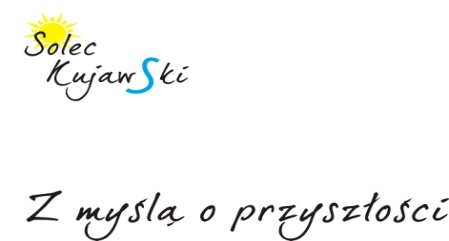 InformacjaZ  WYKONANIA W 2020 ROKU ZADAŃ OKREŚLONYCH W  „STRATEGII  ROZWOJU  MIASTA I  GMINY  SOLEC  KUJAWSKI NA LATA 2014 – 2020(+)”Solec Kujawski marzec 20211. BOGATA OFERTA USŁUG1.1       FUNKCJONUJĄ PODMIOTY EKONOMII SPOŁECZNEJ1.1.1    Utworzenie i funkcjonowanie spółdzielni socjalnej1.2	ZREWITALIZOWANY RYNEK (PLAC JANA PAWŁA II)1.2.1 	Odrestaurowanie budynkówW lipcu 2020 r. zakończono odrestaurowanie budynku przy Placu Jana Pawła II 4, w ramach Gminnego Programu Rewitalizacji Miasta i Gminy Solec Kujawski na lata 2016 – 2023. W ramach rewitalizacji:przeprowadzono termomodernizację budynku, w tym m.in.: ocieplenie przegród zewnętrznych (dach, ściany, podłoga na gruncie i nad piwnicą), wymianę stolarki okiennej i drzwi zewnętrznych, wymianę instalacji oświetlenia z zastosowaniem opraw energooszczędnych wraz ze źródłem światła, budowę instalacji fotowoltaicznej, wymianę instalacji c.o. z budową kotłowni gazowej;                             przebudowano obiekt w tym m.in. wykonano prace rozbiórkowe  i demontażowe wszystkich elementów konstrukcyjnych wewnątrz budynku i wykonano nową żelbetową konstrukcję nośną, tj. słupy, podciągi i stropy, schody wewnętrzne i zewnętrzne oraz szyb windowy, nową konstrukcję drewnianą dachu wraz z pokryciem częściowo papą oraz dachówką. Wnętrze obiektu zyskało podział pomieszczeń dostosowany do potrzeb użytkownika – Miejsko Gminnego Ośrodka Pomocy Społecznej w Solcu Kujawskim. Wybudowano nowe wewnętrzne instalacje elektryczne, teletechniczne i sanitarne: wod. – kan. oraz gazową i wentylacyjną. Do budynku doprowadzono nowe przyłącze wody. Budynek wyposażony jest w instalację SAP (pożarową) oraz monitoring i sygnalizację włamania. W ramach przebudowy dokonano także renowacji elementów ozdobnych elewacji frontowej;zagospodarowano działkę po uprzedniej rozbiórce czterech budynków gospodarczych, wybudowano parking, ustawiono wiatę śmietnikową oraz chodniki, drogę dojazdową i elementy małej architektury;zaadaptowano poddasze, w ramach którego powstały trzy mieszkania chronione wspomagane dla osób starszych niesamodzielnych lub niepełnosprawnych oraz jedno mieszkanie dla opiekuna.We wrześniu Powiatowy Inspektor Nadzoru Budowlanego potwierdził przyjęcie obiektu budowlanego do użytkowania. Inwestycję zrealizowała firma BYDGOSTA Sp. z o.o. z Bydgoszczy, na podstawie umowy zawartej w 2019 r., za kwotę 3,8 mln zł. brutto.Dofinansowanie: Termomodernizacja budynku.W dniu 18.02.2020 r. zawarto  umowę o dofinansowanie projektu z Europejskiego Funduszu Rozwoju Regionalnego w wys. 489.583,86 zł. Całkowita wartość projektu to 617.235,84 zł. Projekt zakończono.Adaptacja poddasza na mieszkania wspomagane.W  dniu 15.06.2020 r. zawarto umowę o dofinansowanie projektu z Europejskiego Funduszu Rozwoju Regionalnego w wys. 505.566,85 zł. Całkowita wartość projektu to 847.271,43 zł. Projekt zakończono.Adaptacja budynku wraz z otoczeniem na cele społeczno – gospodarcze. W dniu 12.03.2020 r. złożono wniosek o dofinansowanie  z Europejskiego Funduszu Rozwoju Regionalnego. Trwają czynności niezbędne do podpisania umowy.  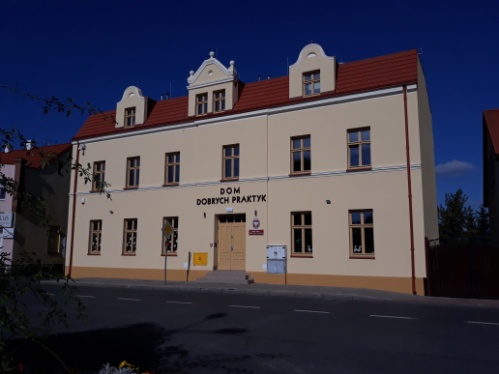 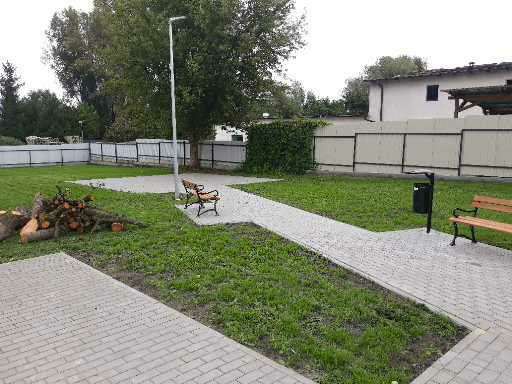 Odrestaurowany budynek przy Placu Jana Pawła II 4 wraz z otoczeniemW dniu 4 września 2020 r. zrewitalizowana kamienica przy pl. Jana Pawła II nr 4 została uroczyście przekazana do użytkowania Miejsko – Gminnemu Ośrodkowi Pomocy Społecznej. Ten odnowiony w ramach programu rewitalizacji gmach stał się przystanią dla osób starszych i niepełnosprawnych. Dlatego MGOPS realizuje dwa projekty społeczne współfinansowane ze środków Europejskiego Funduszu Społecznego w ramach Regionalnego Programu Operacyjnego Województwa Kujawsko-Pomorskiego na lata 2014-2020. W zakresie projektu pn. „Między nami aktywnymi Seniorami” funkcjonuje klub samopomocy „Stokrotka”, przeznaczony dla osób powyżej 60 roku życia, które ze względu na swój stan zdrowia, są niesamodzielne w niektórych aspektach życia codziennego. Im właśnie są dedykowane spotkania z terapeutą zajęciowym, fizjoterapeutą i psychologiem. Drugi projekt „Nowa jakość życia osób starszych niesamodzielnych lub niepełnosprawnych”, zapewnia wsparcie w formie mieszkań chronionych. W uroczystości wzięła udział m.in. Irena Santor, Honorowy Obywatel Solca Kujawskiego.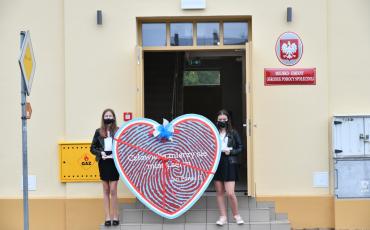 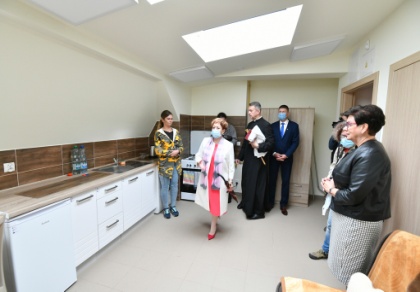 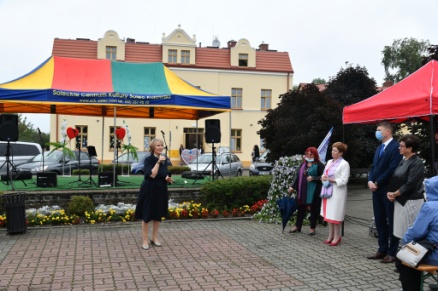 Uroczyste otwarcie „Domu Dobrych Praktyk”1.2.2	Wymiana nawierzchni i oświetleniaW 2020 r. kontynuowano rewitalizację społeczno – gospodarczą Placu Jana Pawła II i przyległych ulic poprzez:W styczniu firma  AUDYTOR Spółka Partnerska Biegłych Rewidentów z Torunia zakończyła opracowanie analizy finansowej projektu, analizy kosztów i korzyści oraz analizy ryzyka i wrażliwości. Usługa została wykonana na podstawie umowy zawartej w 2019 r., na kwotę  9,3 tys. zł. brutto.Pod koniec roku rozpoczęło się przygotowanie dokumentów dla przeprowadzenia przetargu nieograniczonego na wybór wykonawcy robót obejmujących rewitalizację Placu Jana Pawła II i przyległych ulic oraz budowę ulicy Ułańskiej z poszerzeniem pasa drogowego wraz z infrastrukturą towarzyszącą.  Dofinansowanie:W  dniu 12.03.2020 r. złożono  wniosek o dofinansowanie z Europejskiego  Funduszu Rozwoju Regionalnego. W XII 2020 r. przygotowano niezbędne dokumenty do podpisania umowy.  1.2.3	Utworzenie małej architekturyPatrz pkt 1.2.1, 1.2.21.2.4	Budowa parkingów w pobliżu Placu Jana Pawła IIPatrz pkt 1.2.1, 1.2.21.2.5	Rozwój usług hotelowo – gastronomicznych1.2.6	Zagospodarowanie pustych miejsc wokół Placu Jana Pawła IIPatrz pkt 1.2.21.2.7 	Ograniczenie ruchu kołowego na terenie Placu Jana Pawła IIPatrz pkt 1.2.21.3	   BUDOWA TRAS TURYSTYCZNYCH1.3.1  Trasa turystyczna od Wisły przez Park Miejski do terenów po Nasycalni Podkładów Kolejowych1.3.2      Trasa turystyczna do Puszczy Bydgoskiej - Chrośna1.4	   NOWOCZESNA INFRASTRUKTURA SPORTOWA1.4.1 	Koordynacja działań sportowo – rekreacyjnychW 2020 r. pomimo obowiązującego w Polsce stanu epidemii, w reżimie sanitarnym, prowadzono działania sportowo - rekreacyjne m.in. w Ośrodku Sportu i Rekreacji (OSiR). Odbyło się 78 imprez sportowych, w tym 6 o zasięgu ogólnopolskim. Imprezy organizowane były dla dzieci i młodzieży, w tym o randze szkolnych Mistrzostw Solca Kujawskiego oraz Mistrzostw Powiatu Bydgoskiego w biegach przełajowych, siatkówce, koszykówce, tenisie stołowym i szachach. Mistrzostwa wpisane są w kalendarz rozgrywek Szkolnego Związku Sportowego. Wyłonione w nich drużyny i zawodnicy reprezentowali następnie  Powiat Bydgoski na szczeblu rozgrywek wojewódzkich. Z obiektów OSiR korzystali sportowcy z soleckich klubów: 
KS Unia, MLKS, MUKS Start, MUKS Tie-Break, MUKS Wisełka Solec Kujawski, UKS Top Solec Kujawski, którzy przeprowadzali zajęcia treningowe, a także rozgrywali mecze ligowe oraz turnieje. Dzieci i młodzież z Solca Kujawskiego tradycyjnie brała w okresie wakacyjnym (ferie zimowe oraz wakacje letnie) udział w zajęciach sportowych koordynowanych przez OSiR, które odbywały się w hali sportowej, parku wodnym oraz na stadionie sportowym. Na zgrupowania szkoleniowe w styczniu, lutym, lipcu oraz sierpniu przyjechały do soleckiego ośrodka kluby z Tczewa, Gdańska, Plewisk,  Bydgoszczy, Dragacza, Elbląga oraz kilka grup z Warszawy.Ponadto w OSiR odbyły się  m.in.: finałowy etap Orszaku Trzech Króli (styczeń 2020 r.), blok imprez 28. Finału Wielkiej Orkiestry Świątecznej Pomocy (styczeń 2020 r.), turniej „Wisełka Cup” (marzec 2020 r.), IV Bieg najeżony przeszkodami "Jeżyk" (wrzesień 2020 r.),  trzy Ogólnopolskie Turnieje Tenisa Stołowego (Festiwal, Turniej o puchar PZTS oraz Turniej Świąteczny – październik – grudzień 2020 r.), cykl Turniejów Halowej Piłki Noznej Unia CUP (listopad – grudzień 2020 r.).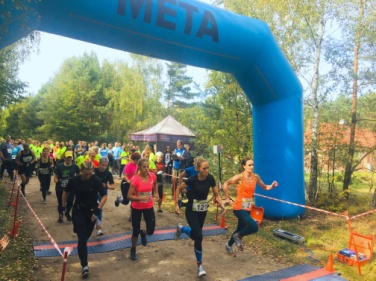 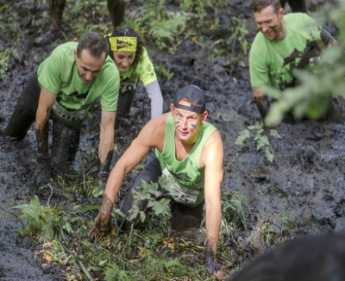 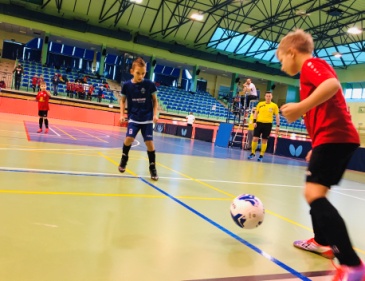 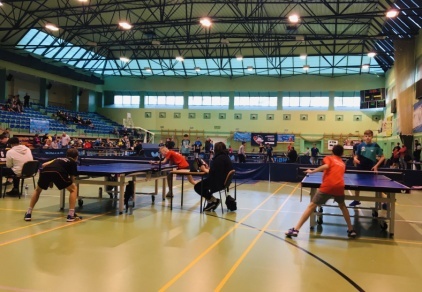 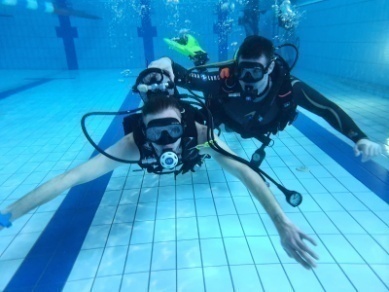 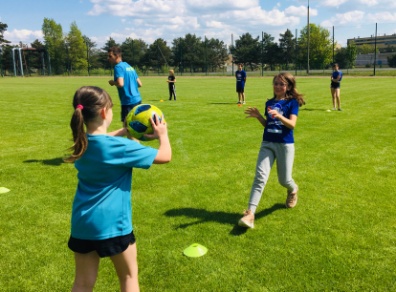 Imprezy rekreacyjno – sportowe 1.4.2	Budowa pełnowymiarowego boiska o sztucznej nawierzchni1.4.3	Remont kapitalny stadionu miejskiegoPatrz pkt 4.3.8Funkcjonuje wyremontowany stadion miejski przy Ośrodku Sportu i Rekreacji w Solcu Kujawskim.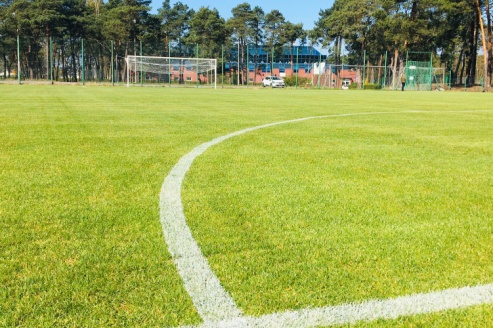 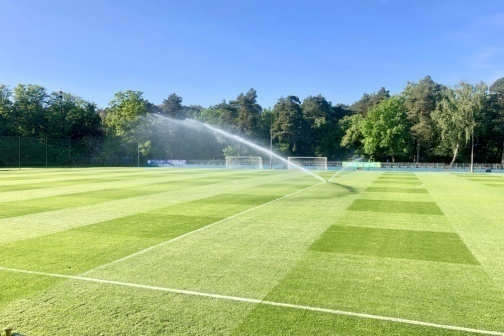 Stadion miejski1.4.4(*)	Budowa zielonej siłowniNa terenie miasta funkcjonują zielone siłownie: przy Ośrodku Sportu i Rekreacji, przy ul. Ugory (Osiedle Leśne), przy świetlicy w Chrośnie i świetlicy „Jagódka” (Sołectwo Kujawska) oraz na terenach Spółdzielni Mieszkaniowej „Transportowiec”.1.4.5	Budowa kompleksu sportowo – rekreacyjnego na terenie po Nasycalni Podkładów Kolejowych1.4.5.1 Budowa boiska z infrastrukturą lekkoatletyczną1.4.5.2 Boisko treningowePrzeprowadzono remont boiska treningowego przy ul. Sportowej:W maju 2020 r. zakończono zadanie obejmujące montaż piłkochwytów od strony wschodniej boiska treningowego przy ul. Sportowej.  W ramach zadania zamontowano: słupy wys. 6 m w ilości 14 szt., zastrzały w ilości 4 szt., furtkę w ilości  1 szt. oraz  siatkę w ilości 364,8 m2.Wykonawcą robót była firma COLOSEO Justyna Kotlewska z Gdańska. Koszt wykonanych robót to kwota  16,3 tys. zł. brutto.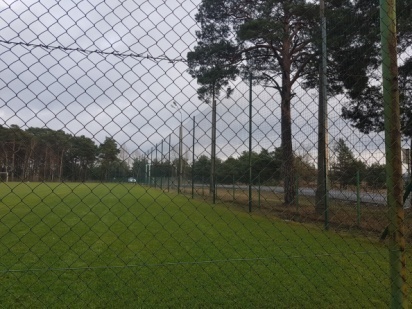 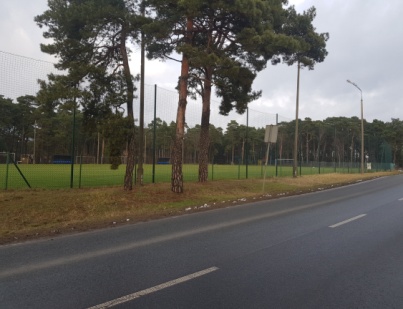 Przebudowa boiska treningowego1.4.5.3 Skate Park1.4.5.4 Korty tenisowe1.4.5.5 Boisko wielofunkcyjne do gier zespołowych1.4.5.6 Ściana wspinaczkowa1.4.6(*)	Budowa strzelnicy Strzelnica w Przyłubiu prowadzona jest przez Strzeleckie Bractwo Kurkowe z siedzibą w Solcu Kujawskim. Teren gminy, na którym usytuowana jest strzelnica został oddany organizacji w dzierżawę.1.4.7	Budowa boiska wielofunkcyjnego we wsi Chrośna1.4.8	Budowa sezonowego sztucznego lodowiska1.4.9	Budowa basenu zatapianego na Wiśle1.4.10(*) Budowa zewnętrznej siłowni (Parkour Street Workaut)Funkcjonuje siłownia Parkour Street Workaut przy Ośrodku Sportu i Rekreacji w Solcu Kujawskim.1.5	ATRAKCYJNE MIEJSCA KULTURY, WYPOCZYNKU I REKREACJI1.5.1	KulturaRok 2020 z powodu pandemii koronawirusa SARS-COV-2 w Polsce był dla kultury okresem niełatwym. Mimo obostrzeń sanitarnych, które z poziomu centralnego zamknęły na dużą część roku działalność placówek kultury i kin, utrzymywano  działalność Soleckiego Centrum Kultury (SCK) na wszystkich możliwych polach, oraz przeniesiono jak największą część oferty do internetu. Między innymi powstał kanał na portalu YouTube, na którym prezentowano serwis informacyjny nt. kultury i  działalności SCK.  Wydawano periodyki – "Skarbiec" klubu kolekcjonera i nowy - "SCK Koronaserwis Info". Kontynuowano działanie galerii Homo Faber, która cały czas (dzięki nowej instalacji wystawienniczej - także plenerowo) prezentuje prace artystów.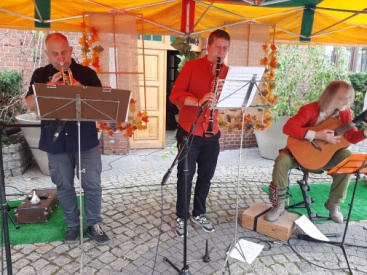 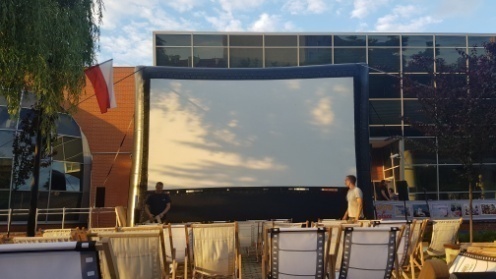 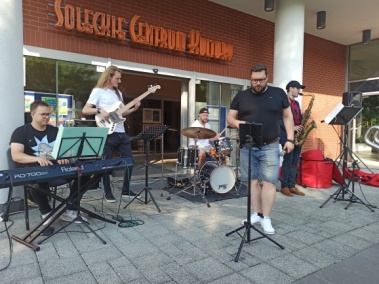 Spotkania kulturalne  przy SCK 1.5.1.1(*)Nowoczesna baza kultury – Soleckie Centrum KulturyDo Soleckiego Centrum Kultury zakupiono sprzęt niezbędny do obsługi występów i przedstawień zarówno dla sali widowiskowej (sprzęt nagłośnieniowy – peryferia) jak i dla pracowni SCK (sprzęt fotograficzny, wideo). SCK doposażono również w system gablot do wystaw plenerowych oraz piec do wypalania gliny.1.5.1.2	Budowa amfiteatru1.5.1.3	Rozszerzenie bazy Muzeum Soleckiego1.5.1.3.1 Zachowanie reliktów osadnictwa holenderskiegoZ zabytkowego budynku w Otorowie 20, stopniowo wyprowadzano najemców. Budynek planowany jest do remontu.1.5.1.3.2(*) Zachowanie baraku z czasów II wojny światowej1.5.1.4	Rozbudowa bazy Centrum Aktywności i Edukacji, w tym Biblioteki Publicznej1.5.1.5(*)Rozbudowa świetlic w Solcu Kujawskim i PrzyłubiuPrzebudowa świetlicy wiejskiej w PrzyłubiuW lipcu firma ABC POŻ Tomasz Płaczkowski Rzeczoznawca ds. zabezpieczeń przeciwpożarowych z Bydgoszczy, zakończyła opracowanie ekspertyzy technicznej stanu przeciwpożarowego. Usługa została wykonana na podstawie umowy zawartej w czerwcu, na kwotę  4,3 tys. zł. brutto. W grudniu wznowiono postępowanie w Starostwie Bydgoskim, w sprawie udzielenia pozwolenia na  przebudowę i remont pomieszczeń zlokalizowanych na parterze budynku, przeznaczonych m.in. na cele kultury (świetlica wiejska) – odtworzenie detali architektonicznych pierwotnego układu historycznego, kolorystykę części elewacji, wymianę istniejącego pokrycia oraz instalacja wentylacji mechanicznej pomieszczenia świetlicy. Dofinansowanie: W dniu 13.01.2020 r. złożono wniosek o przyznanie dofinansowania z Europejskiego Funduszu Rolnego na rzecz Rozwoju Obszarów Wiejskich. Ocena projektu została wstrzymana do czasu uzyskania pozwolenia na budowę dotyczącego przedmiotowej inwestycji.1.5.1.6	Rewitalizacja obiektów ujętych w rejestrze i ewidencji zabytkówPatrz pkt 1.2.1Przebudowa ogrodzenia przy budynku Urzędu Miejskiego w Solcu KujawskimW marcu zakończono prace obejmujące wykonanie ogrodzenia, w tym: wykonanie podmurówki z cegły klinkierowej, zamontowanie 5 szt. przęseł ogrodzeniowych stalowych ocynkowanych oraz zamontowanie furtki z elementów stalowych ocynkowanych. Wykonawcą robót była firma MARAS Ogrodzenia Kute i Nowoczesne Marek Mleko z Solca Kujawskiego, z którą w 2019 r. zawarto umowę na kwotę 5,9 tys. zł. brutto.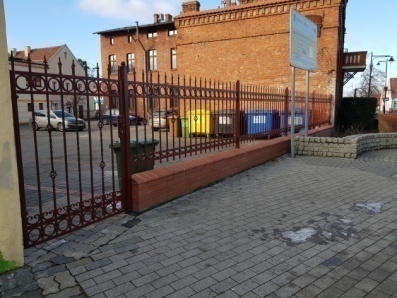 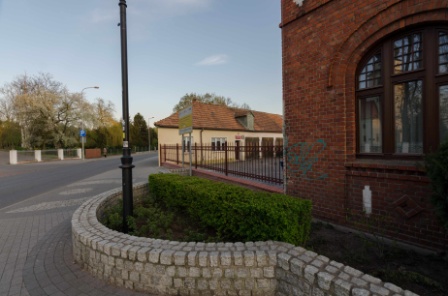 Przebudowa ogrodzenia przy budynku UMPonadto:W ramach prac rewitalizacyjnych rozpoczęto  działania mające na celu  ochronę dziedzictwa kulturowego, popularyzację  historii miasta, a także  przywrócenie pamięci o dawnych  mieszkańcach gminy Solec Kujawski. Podjęta inicjatywa swoim założeniem objęła między innymi  cykl działań skoncentrowanych na dawnych, zabytkowych cmentarzach ewangelickich zlokalizowanych na terenie gminy.  Podjęto prace  związane z  sukcesywnym uporządkowaniem terenu dawnych nekropolii, zabezpieczeniem ich zabytkowych elementów oraz postawieniem tablic pamiątkowych wskazujących  na obecność wielu różnorodnych kultur.  W następstwie rozpoczętych prac z cmentarza ewangelickiego w Wypaleniskach  przeniesiono do Muzeum Solca im. Księcia Przemysła  stelę  w formie ulistnionego pnia dębu oraz stelę wykonaną z piaskowca w formie wydłużonego postumentu z rytą inskrypcją w języku niemieckim, pisaną gotykiem. Przeniesienie zabytków wpisanych do Wojewódzkiej Ewidencji Zabytków nastąpiło po uzyskaniu  pozytywnej opinii Wojewódzkiego  Konserwatora Zabytków w Toruniu (Delegatura w Bydgoszczy).Mając na względzie zachowanie  grobów,  mających wartość pamiątek historycznych oraz artystycznych, a także grobów stanowiących materialne świadectwo regionalnego dziedzictwa kulturowego,  rozpoczęto działania mające na celu stworzenie listy  grobów wraz  z dokumentacją fotograficzną,   zasługujących  na zachowanie. Przedsięwzięcie obejmuje ewidencję miejsc pochówku zlokalizowanych na terenie cmentarza rzymsko – katolickiego przy ul. Ks. P. Skargi. W 100 rocznicę  powrotu Solca do Polski,  zakończono prace związane z postawieniem nowego krzyża przy drodze prowadzącej do wsi Chrośna. W ramach działań realizowanych  przez Nadleśnictwo Solec Kujawski oraz Gminę Solec Kujawski, w  miejsce zniszczonego Krzyża Powstańców Wielkopolskich postawiono nowy krzyż wraz tablicą pamiątkową, przedstawiającą  jego historię oraz tabliczkę  wskazującą  na  obecność  Miejsca Pamięci Narodowej. 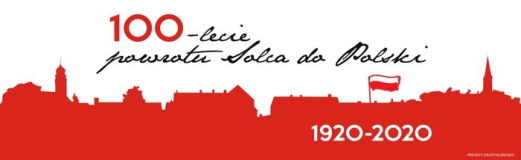 Oficjalne logo z okazji100 – lecia powrotu Solca do PolskiRealizując założenia  planu w zakresie  remontów oraz konserwacji  grobów wojennych zlokalizowanych na terenie gminy,  rozpoczęto procedurę związaną z uzyskaniem stosownych pozwoleń na przeprowadzenie prac restauratorskich oraz konserwatorskich  na Mogile  Zbiorowej Pomordowanych w 1939 r. , zlokalizowanej  na cmentarzu przy Kościele św. Stanisława Biskupa i Męczennika, wpisanym do rejestru zabytków.  W ramach prac w uzgodnieniu z  Wojewodą  Kujawsko – Pomorskim przeprowadzono weryfikację imion i nazwisk umieszczonych na płytach mogiły. Efektem podjętych działań  będzie realizacja  zaleceń pokontrolnych wojewody z  dnia 11 grudnia 2019 r.  oraz uzupełnienie  listy nazwisk poległych umieszczonych na płytach mogiły. Na powyższym etapie  uzyskano stosowne uzgodnienia: Decyzję NR WZN 157/2020 Kujawsko – Pomorskiego Wojewódzkiego Konserwatora Zabytków, ul. Łazienna 8, 87-100 Toruń z dnia 26 czerwca 2020 r., Decyzję  Wojewody Kujawsko – Pomorskiego (nr pisma BW.III.5232.5.2020.MK) z dnia 08.12.2020 r. W ramach prac  obejmujących opiekę  nad Miejscami Pamięci Narodowej na terenie gminy, wokół obelisku w Rudach, upamiętniającego zamordowanych mieszkańców osady, ułożona została kostka brukowa. Stworzyło to estetyczną  przestrzeń, na której  tuż obok obelisku znajduje się Kapliczka Maryjna wpisana do Wojewódzkiej Ewidencji Zabytków.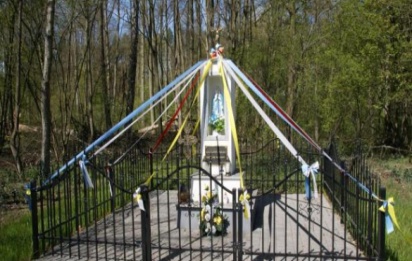 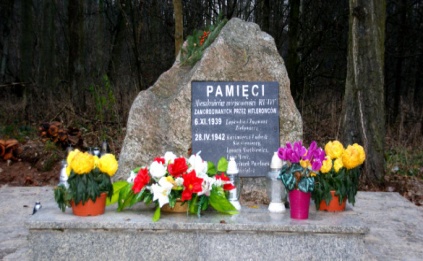 Obelisk i Kapliczka w Rudach1.5.2	Wypoczynek i rekreacjaPoszerzanie oferty wypoczynku i rekreacji obejmowało m.in.:Realizację zadania w ramach budżetu obywatelskiego, która przebiegała następująco:W sierpniu firma Dobry – Projekt  Marcin Żołnowski z Solca Kujawskiego zakończyła opracowanie dokumentacji budowlano – kosztorysowej obejmującej utworzenie strefy wypoczynku i zabawy pn. „Strefa wypoczynku i zabawy”, utworzenie promenady w Parku Miejskim  pn.: „Bez smartfona, więcej ruchu maluchu! Rodzinna Promenada” oraz utworzenie rekreacyjnych tras rowerowych pn. „Kompleks naturalnych tras rowerowych w Solcu Kujawskim”. Usługę wykonano zgodnie z umową zawartą w marcu, na kwotę 16,4 tys. zł. brutto. W październiku zakończono realizację strefy wypoczynku i zabawy tj. placu zabaw przy ul. A. Mickiewicza. Zakres prac obejmował: wykonanie nawierzchni z piasku płukanego, montaż urządzeń zabawowych, montaż urządzeń uzupełniających w tym: ławek - 4 szt., koszy na śmieci – 2 szt. i tablic regulaminowych – 3 szt. oraz dosianie trawy na terenie rekreacyjnym na powierzchni ok. 100 m2.Wykonawcą robót była firma Biuro Handlowe Małgorzata Kosmecka z Bydgoszczy, z którą w czerwcu zawarto umowę na kwotę 73,6 tys. zł. brutto. 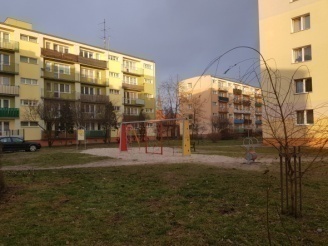 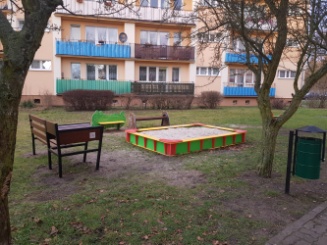 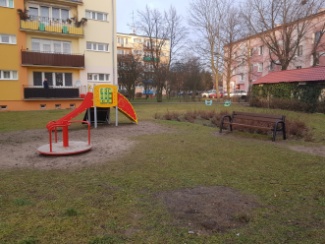 Plac zabaw na Osiedlu StaromiejskimW grudniu podpisano umowę z firmą Biuro Handlowe Małgorzata Kosmecka z Bydgoszczy na utworzenie promenady w Parku Miejskim w ramach projektu realizującego budżet obywatelski pn.: „Bez smartfona, więcej ruchu maluchu! Rodzinna Promenada”, na kwotę  142,5 tys. zł. brutto. W zakres prac wchodzi montaż elementów małej architektury, wykonanie nasadzeń roślin, wykonanie nawierzchni z kruszywa łamanego, wykonanie nawierzchni z kory sosnowej, namalowanie na chodniku w sposób trwały gier i zabaw dla dzieci, wykonanie nawodnienia kropelkowego ogródków kieszeniowych oraz wykonanie miejscowych napraw nawierzchni chodnika. Planowany termin zakończenia prac – 31.05.2021 r.W listopadzie ogłoszony został przetarg na wybór wykonawcy zadania: „Budowa naturalnych tras rowerowych w Solcu Kujawskim”. W przetargu złożono dwie oferty, z których najniższa przewyższała trzykrotnie budżet przewidziany przez Gminę na to zadanie.Przebudowę pomieszczenia w budynku krytej pływalni na potrzeby uruchomienia saun i groty solnejTrwały przygotowania do opracowania przetargu nieograniczonego na przedmiotową inwestycję.W ramach przedsięwzięcia planuje się zrealizowanie inwestycji polegającej na: wydzieleniu i wyposażeniu pomieszczenia komnaty solnej, wydzieleniu i wyposażeniu pomieszczeń dwóch saun - fińskiej i solnej oraz komunikacji ze strefą schładzania ciała, zmianie lokalizacji pomieszczenia socjalnego, sanitarnego i pomieszczenia gospodarczego.  Dofinansowanie: W dniu 17.09.2020 r.  zawarto umowę o dofinansowanie projektu z Europejskiego Funduszu Rolnego na rzecz Rozwoju Obszarów Wiejskich w wys. 208.600 zł. Całkowita wartość projektu to 385.835 zł.  1.5.2.1	Zagospodarowanie terenów nadwiślańskichPatrz pkt 2.1.51.5.2.1.1 Budowa bulwaru1.5.2.1.2 Utworzenie pola namiotowego wraz z infrastrukturą1.5.2.1.3 Budowa mariny rzecznej1.5.2.2	Zagospodarowanie terenów przy świetlicach wiejskichPatrz pkt. 1.4.4 i 1.5.1.51.5.2.3(*)Budowa tras biegów przełajowychFunkcjonują trasy biegowe na terenie Nadleśnictwa Solec Kujawski, które utworzono we współpracy  z Towarzystwem Biegowym Klub Maratoński „WILK” w Solcu Kujawskim.1.5.2.4	Stworzenie bazy turystycznej w Rudach1.5.2.5	Centrum SPA1.5.2.6	Przeprowadzenie badań w zakresie zasobów mineralnych (np. solanka)1.5.2.7	Utworzenie przestrzeni rekreacyjnej, wypoczynkowej na Osiedlu LeśnymPatrz pkt 1.4.41.6	UROZMAICONE FORMY OPIEKI NAD DZIEĆMI1.6.1(*)	Utworzenie miejsc opieki nad dziećmi do lat trzechW 2020 r. funkcjonował (rozpoczęcie działalności 01.09.2017 r.) przy ul. Tadeusza Kościuszki 12 Niepubliczny Żłobek „Kubusiowy Zakątek”. Docelowo do żłobka może uczęszczać 64 dzieci.1.6.2	Utworzenie miejsc w przedszkolachDo przedszkoli publicznych i niepublicznych uczęszczało 567 dzieci (stan na 30.09.2020 r.) w tym do przedszkoli publicznych 290 dzieci, oddziałów przedszkolnych w szkołach podstawowych 42 dzieci oraz przedszkoli niepublicznych 235 dzieci.1.6.3	Wspieranie form indywidualnej opieki nad dziećmi1.6.4	Utworzenie Family Parku1.7	OPIEKA ZDROWOTNA I MEDYCZNA DOSTOSOWANA DO POTRZEB SPOŁECZNYCH1.7.1	Rozbudowa bazy rehabilitacyjnejPatrz pkt 4.3.11W ramach funkcjonowania Przychodni Zdrowia Solmed Sp. z o.o. w 2020 r. zakupiono: urządzenie wielofunkcyjne – aparat do elektroterapii, laseroterapii i magnetoterapii PHYSIOGO 500l/5011, lampę bakteriobójczą przepływową dwufunkcyjną. Ponadto rozpoczęto remont i przebudowę gabinetu fizjoterapii jako działanie mające na celu podniesienie jakości świadczonych usług.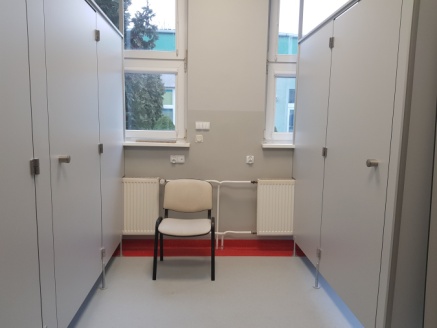 Zmodernizowany gabinet fizjoterapii1.7.2	Zabezpieczenie całodobowej opieki medycznejNocna i świąteczna opieka zdrowotna to świadczenia w zakresie podstawowej opieki zdrowotnej udzielane od poniedziałku do piątku w godzinach od 18.00 do 8.00 dnia następnego oraz całodobowo w dni ustawowo wolne od pracy. Zasady zabezpieczenia całodobowej opieki zdrowotnej uregulowane są przez Narodowy Fundusz Zdrowia.W razie nagłego zachorowania lub nagłego pogorszenia stanu zdrowia pacjent może udać się po pomoc do dowolnego punktu nocnej i świątecznej opieki zdrowotnej, niezależnie od tego, gdzie mieszka, i do którego lekarza/pielęgniarki podstawowej opieki zdrowotnej (POZ) złożył swoją deklarację. Mieszkańcy Solca Kujawskiego mogą skorzystać ze świadczeń w n/w placówkach (stan na dzień 23.12.2020 r.):1.7.3	Rozszerzenie oferty z zakresu specjalistycznej ambulatoryjnej opieki zdrowotnej1.7.4	Stworzenie nowoczesnej bazy diagnostycznejPatrz pkt 4.3.11W 2020 r. unowocześniano bazę diagnostyczną m.in. poprzez:dostosowanie bazy informatyczno – komputerowej do wdrożenia teleporad lekarskich oraz rozbudowę bazy mającą na celu umożliwienie wystawiania e-recept i e-zleceń przez pielęgniarki (zwiększenie dostępności względem rosnących potrzeb pacjentów). Powyższe wprowadzono w związku ze stanem pandemii w Polsce,zwiększenie dostępności świadczeń z zakresu POZ przez wprowadzenie nowego systemu pracy lekarzy, zatrudnienie dwóch lekarzy POZ,zwiększenie dostępności w zakresie rejestracji pacjentów – udostępnienie dodatkowych numerów telefonów z 2 do 6 (w tym 3 numery komórkowe),zapewnienie wysokiego poziomu bezpieczeństwa pacjentów przebywających na terenie placówki w dobie pandemii w tym:- zakupiono dozowniki do dezynfekcji rąk dla pacjentów,- uruchomiono oddzielne wejścia do Poradni Ginekologiczo - Położniczej, - zakupiono taśmy wyznaczające strefy bezpieczne,- zakupiono osłony ochronne, - zwiększono częstotliwość wykonywania prac dezynfekcyjno-sterylizacyjnych,- zakupiono lampę bakteriobójczą przepływową dwufunkcyjną umożliwiającą dezynfekcję pomieszczenia w obecności pacjentów,prowadzenie działań podnoszących świadomość i zainteresowanie pacjentów Indywidualnym Kontem Pacjenta (IKP),zakupienie urządzeń wielofunkcyjnych do rejestracji – umożliwiających wprowadzanie skanów dokumentacji medycznej do systemu informatycznego Dr. Eryk i usprawniającego tym samym pracę placówki.1.7.5	Placówka podstawowej opieki zdrowotnej na Osiedlu Toruńskim1.8	NOWOCZESNA OŚWIATA1.8.1	Utworzenie placówki oświatowej na Osiedlu Leśnym wraz z infrastrukturą towarzyszącąZadanie przewidziane w Strategii  do realizacji w późniejszym terminie.1.8.2	Bieżące doposażenie szkół w nowoczesny sprzętW 2020 roku szkoły doposażono w nowoczesny sprzęt. Szkoła Podstawowa nr 1:dla klas I-III i dla dzieci niepełnosprawnych intelektualnie zakupione zostały: piłka dźwiękowa, komplet przyrządów do aktywności ruchowej, materac gimnastyczny, matematyczne tarcze celownicze, sensoryczne piłki owalne (2 szt.), tarcze zegarowe (18 szt.), lupy z pęsetą (24 szt.), magnetyczne mapy Polski (5 szt.), układy słoneczne i gwiazdozbiory (5 szt.), zestawy do rytmiki (6 szt.), łańcuchy korali (2 szt.), pomoce logopedyczne: sensoryczne koła, świecąca tęczowa piłeczka, wibrujący masażer, młynek-pozytywka, dźwiękowe kostki, pałeczka z rolkami do masażu, młotek z wypustkami do masażu, bębenek, duży zestaw instrumentów w walizce, tuba-deszcz, przebijanka z młotkiem, świetlik pałeczka gruba,zakupiono sprzęt komputerowy: głośniki Genesis (2 szt.),  laptop Qilive (1 szt.), laptop X541 (1 szt.), komputery Lenovo do pracowni komputerowej (15 szt.), radioodtwarzacz Philips oraz 3 telefony bezprzewodowe Panasonic. Zasoby szkoły zostały również wzbogacone o kosiarkę spalinową.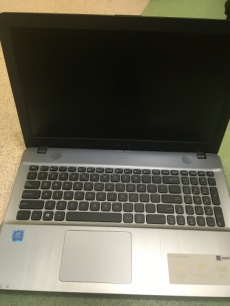 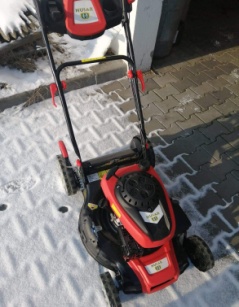 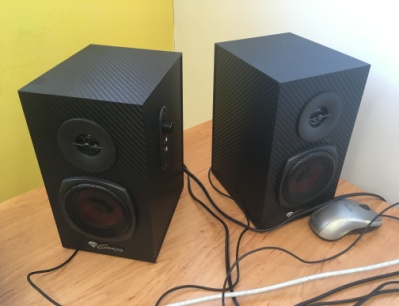 Doposażenie w sprzęt SP nr 1oddziały przedszkolne zostały wyposażone w zabawki (klocki, gry, lalki, wózki, samochody, itp.) i sprzęt sportowy (piłki).Szkoła Podstawowa nr 4:zakupiono 25 zestawów „Szkolnych Pakietów Multimedialnych OSE” (tablety wraz z usługą dostępu do Internetu) w ramach projektu budowy Ogólnopolskiej Sieci Edukacyjnej,użyczono szkole 40 zestawów: laptopów z oprogramowaniem oraz zestawem słuchawkowym w ramach realizacji projektu pn. „Zdalna Szkoła – wsparcie Ogólnopolskiej Sieci Edukacyjnej w systemie kształcenia zdalnego” współfinansowanego ze środków Europejskiego Funduszu Rozwoju Regionalnego w ramach Programu Operacyjnego Polska Cyfrowa na lata 2014-2020. Powyższy sprzęt użyczył Urząd Miejski w Solcu Kujawskimzakupiono 10 komputerów dla uczniów oraz 19 tablic magnetycznych suchościeralnych.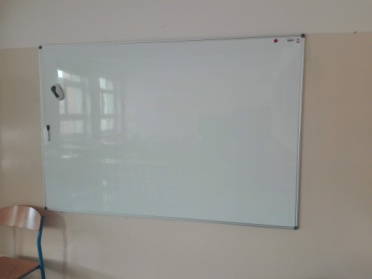 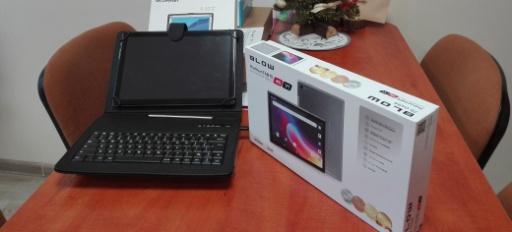 Nowy sprzęt dydaktyczny SP 4Szkoła Muzyczna I stopnia:zakupiono niszczarki (2 szt.), komputer stacjonarny i monitor do gabinetu dyrektora, aparat Canon, projektor Epson oraz 2 wiolonczele, a także ze środków Rady Rodziców zakupiono 3 szt. skrzypiec.na podstawie umowy użyczenia szkoła otrzymała  25 szt. tabletów od Naukowej i Akademickiej Sieci Komputerowej (NASK), w ramach projektu budowy Ogólnopolskiej Sieci Edukacyjnej.1.8.3	Optymalizacja sieci szkółW związku przeprowadzoną reformą oświaty plan sieci publicznych ośmioletnich szkół podstawowych prowadzonych  przez gminę obejmuje: Szkołę Podstawową nr 1 im. Tadeusza Kościuszki przy ul. Tartacznej 25 i  Szkołę Podstawową nr 4 im. Marii Skłodowskiej-Curie przy ul. Słowackiego 4. Do roku szkolnego 2022/23 Szkoła Podstawowa nr 4 będzie  prowadziła zajęcia  dydaktyczne, wychowawcze i opiekuńcze również w dodatkowej lokalizacji  budynku przy ul. 29 Listopada 7 w Solcu Kujawskim.W ramach optymalizacji sieci szkół prowadzono rozbudowę budynku Szkoły Podstawowej nr 4. W styczniu Starosta Bydgoski wydał pozwolenie na rozbudowę i przebudowę szkoły. We wrześniu został złożony wniosek w ramach wsparcia dla jednostek samorządu terytorialnego ze  środków Rządowego Funduszu Inwestycji Lokalnych - na dofinansowanie rozbudowy szkoły. Niestety Gmina nie uzyskała dofinansowania.1.8.4	Rozwój szkolnictwa ponadgimnazjalnego1.8.5	Wyrównanie szans edukacyjnychWyrównywanie szans edukacyjnych uczniów szkół podstawowych było realizowane poprzez rozszerzanie oferty edukacyjno - wychowawczej o dodatkowe zajęcia pozalekcyjne, ukierunkowane na rozwój kompetencji kluczowych - dodatkowe zajęcia pozalekcyjne z języka obcego, z przedmiotów matematyczno – przyrodniczych, z wychowania fizycznego oraz zajęcia pozalekcyjne proponowane przez uczniów placówek kształtujące kulturę, obyczaje i indywidualne zainteresowania. Realizowane były one w kołach takich jak: dziennikarskie, teatralne, fotograficzne, chór, origami, kaligraficzne. W ramach rządowego programu „Szkolny Klub Sportowy” organizowano zajęcia sportowe dla różnych grup wiekowych.Organizacja pomocy psychologiczno - pedagogicznej  prowadzona była w ramach zajęć: korekcyjno-kompensacyjnych, rewalidacyjnych, korekcyjnych, logopedycznych, terapii pedagogicznej, zajęć rozwijających uzdolnienia, zajęć o charakterze terapeutycznym z psychologiem, zajęć socjoterapeutycznych, kółek zainteresowań, konsultacji psychoedukacyjnych, zespołów wyrównawczych, zajęć dostosowujących wymagania do możliwości uczniów zgodnie z zaleceniami zawartymi w opiniach oraz orzeczeniach Poradni Psychologiczno - Pedagogicznej, indywidualny program nauki, indywidualne nauczanie. Pomoc psychologiczno-pedagogiczna skierowana była do uczniów z opiniami oraz orzeczeniami Powiatowej Poradni Psychologiczno-Pedagogicznej oraz do uczniów zgłoszonych przez nauczycieli i rodziców. Prowadzone były również zajęcia gimnastyki korekcyjno-kompensacyjnej w ramach projektu „Zmieniam postawę ciała aktywnie, kiedy do sportu podchodzę pozytywnie” dofinansowanego ze środków Funduszu Zajęć Sportowych dla Uczniów przekazanych przez Ministerstwo Sportu i Turystyki.W przedszkolu publicznym organizowana była pomoc psychologiczno - pedagogiczną dla dzieci potrzebujących pomocy.1.8.6	Utworzenie oddziału poradni psychologiczno – pedagogicznejPatrz pkt 1.8.5Od 1 czerwca 2020 roku funkcjonuje założona przez osobę fizyczną Niepubliczna Poradnia Psychologiczno - Pedagogiczna w Solcu Kujawskim przy ulicy Kościuszki 12.1.8.7(*)	Modernizacja budynku Szkoły Muzycznej z uwzględnieniem małej sali koncertowej1.9	SPRAWNY SYSTEM OPIEKI NAD SENIORAMI I OSOBAMI NIEPEŁNOSPRAWNYMI1.9.1	Budowa mieszkań dla seniorówPatrz pkt. 1.2.11.9.2	Stworzenie stacjonarnych i niestacjonarnych placówekPatrz pkt. 1.2.1W ramach Gminnego Programu Rewitalizacji Miasta i Gminy Solec Kujawski na lata 2016 – 2023 realizowano projekt pn.: „Między nami aktywnymi Seniorami” współfinansowanego ze środków Europejskiego Funduszu Społecznego, w ramach Regionalnego Programu Operacyjnego Województwa Kujawsko-Pomorskiego na lata 2014 – 2020, w ramach Osi priorytetowej 9. Solidarne społeczeństwo, Działania 9.1 oraz „Włączenie społeczne i rozwój usług opiekuńczych” w ramach ZIT, Poddziałanie 9.1.2 Rozwój usług. We wrześniu 2020 roku w zrewitalizowanym budynku przy Placu Jana Pawła II 4 stworzono Klub Samopomocy „Stokrotka”, w którym 15 osób starszych powyżej 60 roku życia potrzebujących wsparcia w codziennym funkcjonowaniu skorzystało, w godzinach od 9.00 do 13.00, z zajęć z terapeutą zajęciowym, fizjoterapeutą i psychologiem oraz pomocy opiekunki środowiskowej. W Klubie Samopomocy wszyscy uczestnicy mieli zapewniony dojazd do placówki, a także powrót do miejsca zamieszkania oraz ciepły posiłek. W związku z zagrożeniem zakażenia się wirusem SARS-Cov-2 decyzją Wojewody Kujawsko-Pomorskiego z 20 października 2020 roku od 21 października 2020 roku zajęcia w placówkach wsparcia dziennego zostały zawieszone do odwołania. W związku z sytuacją wsparcie uczestników w Klubie Samopomocy realizowane było w formie zdalnej, a posiłki i materiały do zajęć dostarczane były przez pracowników do miejsc zamieszkania uczestników z zachowaniem szczególnej ostrożności.1.9.3	Utworzenie zielonej siłowni patrz pkt. 1.4.41.9.4	Utworzenie hospicjum1.9.5	Likwidacja barier architektonicznych1.9.6	Utworzenie systemu pielęgnacyjno – opiekuńczegoSystem pielęgnacyjno – opiekuńczy był realizowany m.in. poprzez realizację n/w projektów:„Nowa jakoś życia osób starszych niesamodzielnych lub niepełnosprawnych” -współfinansowanego ze środków Europejskiego Funduszu Społecznego w ramach Regionalnego Programu Operacyjnego Województwa Kujawsko-Pomorskiego na lata 2014 – 2020 w ramach Osi priorytetowej 9. Solidarne społeczeństwo, Działania 9.1 Włączenie społeczne i rozwój usług opiekuńczych w ramach ZIT, Poddziałanie 9.1.2 Rozwój usług opiekuńczych w ramach ZIT. W 2020 r. 12 osób starszych niesamodzielnych lub niepełnosprawnych zostało objętych specjalistycznymi usługami opiekuńczymi w formie wsparcia fizjoterapeuty w miejscu zamieszkania od 2 do 4 godzin tygodniowo w ramach zadania I. W ramach zadania II we wrześniu 2020 r. 6 opiekunów faktycznych osób zależnych, zostało objętych wsparciem w postaci spotkań z psychologiem (2 spotkania, po 3 godziny każde), pielęgniarką (2 spotkania, po 2 godziny każde) oraz prawnikiem (jedno 2  godzinne spotkanie). Także we wrześniu w zrewitalizowanym budynku przy Placu Jana Pawła II 4 utworzone zostały 3 mieszkania chronione wspierane, w których zamieszkały 3 osoby (1 kobieta i 2 mężczyzn). Mieszkańcy w okresie 9 miesięcy (od września 2020 roku do maja 2021 roku) nie ponoszą kosztów związanych z utrzymaniem lokali oraz są objęci wsparciem: opiekuna mieszkań chronionych, pracownika socjalnego, opiekunki środowiskowej i psychologa,„Między nami aktywnymi Seniorami” - współfinansowanego ze środków Europejskiego Funduszu Społecznego w ramach Regionalnego Programu Operacyjnego Województwa Kujawsko-Pomorskiego na lata 2014 – 2020, w ramach Osi priorytetowej 9. Solidarne społeczeństwo, Działania 9.1 Włączenie społeczne i rozwój usług opiekuńczych, w ramach ZIT, Poddziałanie 9.1.2 Rozwój usług opiekuńczych w ramach ZIT. W 2020 roku 25 osób starszych powyżej 60 roku życia potrzebujących wsparcia w codziennym funkcjonowaniu zostało objętych specjalistycznymi usługami opiekuńczymi w formie wsparcia terapeuty zajęciowego w miejscu zamieszkania od 2 do 8 godzin miesięcznie oraz wsparciem psychologa w miejscu zamieszkania od 1 do 2 godzin miesięcznie,„Opieka 75+” - przeznaczonego na dofinansowanie, w ramach zadań własnych gminy, usług opiekuńczych i/lub specjalistycznych usług opiekuńczych dla osób powyżej 75 roku życia. W 2020 r. w ramach programu z usług opiekuńczych skorzystało łącznie 9 osób z terenu gminy Solec Kujawski oraz dofinansowano łącznie 1.187 godziny wsparcia,„Asystent osobisty osoby niepełnosprawnej”  , który w całości finansowany był ze środków projektu. W 2020 roku zrealizowano  1.752 godziny pracy asystenta, z czego 1.087 godzin zrealizowano u osób ze znacznym stopniem niepełnosprawności, a 665 godzin dla osób z umiarkowanym stopniem niepełnosprawności. W ramach projektu wsparciem asystenta objętych zostało 12 osób.W ubiegłym roku realizowano specjalistyczne usługi opiekuńczye dla osób z zaburzeniami psychicznymi. Ze wsparcia pedagoga i rehabilitanta skorzystało 12 dzieci. (Łączna liczba godzin – 605). Miejsko – Gminny Ośrodek Pomocy Społecznej realizował także własne usługi. Łącznie 115 rodzin otrzymało 18.672 godziny wsparcia.1.9.7	Rozbudowa małej architekturyPatrz pkt 1.2.1 i 1.4.41.9.8	Utworzenie ośrodka rehabilitacji (patrz pkt. 1.7.1)1.9.9	Wzbogacenie ofert wypoczynku i rekreacjiStowarzyszenie Wspierania Rodzin w Solcu Kujawskim we współpracy z Miejsko-Gminnym Ośrodkiem Pomocy Społecznej oraz Warsztatem Terapii Zajęciowej działającym przy Miejsko-Gminnym Ośrodku Pomocy Społecznej zrealizowało:projekt współfinansowany ze środków gminy Solec Kujawski pn. „Wspieramy Rodzinę”, realizowany był od września do grudnia 2020 roku. Celem projektu było m.in.: uświadamianie rodzicom roli rodziny w życiu dzieci i roli rodziców w procesie wychowawczym, poprawa relacji interpersonalnych w rodzinie i zdobycie informacji na temat sposobów rozwiązywania problemów funkcjonujących w rodzinie. W ramach projektu zorganizowano grupę wsparcia z elementami edukacji i edukację prawną dla rodziców oraz indywidualne poradnictwo dla dzieci i rodziców. Realizacja projektu była również czasem na integrację dzieci i rodziców podczas zabawy pn.: „Święto rodziny”, która odbyła się z zachowaniem wszelkich środków ostrożności w związku z pandemią w Restauracji „Jaskiniowa” w Solcu Kujawskim,projekt współfinansowany przez gminę pn. „Otwórzmy serca – świąteczna pomoc potrzebującym”, realizowany w grudniu 2020 roku. W ramach projektu 30 osób starszych, samotnych otrzymało paczki świąteczne oraz ciepły posiłek. Wolontariusze z zachowaniem wszelkich środków ostrożności zawozili im do miejsc zamieszkania.Ponadto:8 czerwca w Bibliotece Publicznej w Solcu Kujawskim odbyło się zakończenie roku akademickiego 2019/2020 Uniwersytetu Trzeciego Wieku Wyższej Szkoły Gospodarki w Bydgoszczy filii w Solcu Kujawskim. W mniejszym liczbowo składzie (bo tylko 20 osób) słuchacze podsumowali kolejny rok zdobywania nowej wiedzy.28 września współpracując z Soleckim Centrum Kultury, Biblioteka Publiczna w Solcu Kujawskim zorganizowała inaugurację roku akademickiego 2020/2021 dla słuchaczy Uniwersytetu Trzeciego Wieku działającego przy bibliotece. W dwóch oddzielnych grupach przy pełnym reżimie sanitarnym słuchacze UTW wysłuchali wykładu prof. WSG Cezarego Kościelaka.W październiku 2020 r. Biblioteka Publiczna w Solcu Kujawskim uruchomiła Pogotowie Książkowe. Osoby chore lub mające problem z poruszaniem się, mogą zadzwonić i zamówić książki do domu.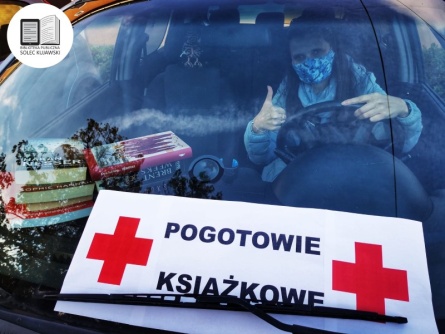 Pogotowie książkowe m.in. dla seniorówRealizowano „Program zapobiegania upadkom dla seniorów w województwie kujawsko-pomorskim”.  14.09.2020 r.  rozpoczęto zajęcia w obiekcie Ośrodka Sportu i Rekreacji w Solcu Kujawskim. Uczestników (50 seniorów) podzielono na 3 grupy ćwiczeniowe (po 16 - 17 osób w grupie). Zajęcia odbywały się 3 razy w tygodniu po 45 min.  W związku z wprowadzeniem obostrzeń sanitarnych związanych ze stanem pandemii w Polsce zajęcia zakończono 19.10.2020 r.     W ramach organizowanego przez województwo kujawsko - pomorskie „Programu profilaktyki zakażeń pneumokokowych wśród osób dorosłych w oparciu o szczepienia przeciwko pneumokokom w województwie kujawsko – pomorskim” przeprowadzono bezpłatne szczepienia dla osób powyżej 65 roku życia. W programie uczestniczyło 20 seniorów. Szczepienia wykonała Przychodnia Zdrowia „Solmed” Sp. zo.o., Gmina współfinansowała realizację szczepień.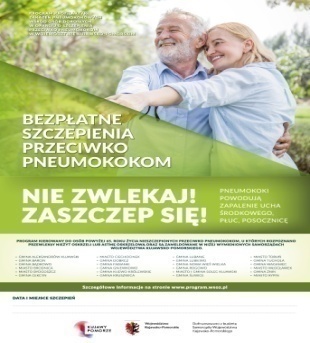 Plakat informacyjny programu szczepień1.10	FUNKCJONUJĄ INSTYTUCJE OTOCZENIA BIZNESU1.10.1	Budowa Centrum Kongresowo – Wystawienniczego1.10.2	Monitorowanie rynku pracyPatrz pkt 5.1.11.10.3	Utworzenie systemu szkoleń zgodnie z oczekiwaniami przedsiębiorców1.10.4(*) Doradztwo w zakresie pozyskiwania zewnętrznych środków finansowych 1.11	NOWOCZESNA I SPRAWNA ADMINISTRACJA SAMORZĄDOWA1.11.1	Modernizacja i rozbudowa budynku Urzędu Miasta i GminyPatrz pkt 1.5.1.6W ramach modernizacji zamontowano klimatyzację w pomieszczeniach budynku urzęduW lipcu Przedsiębiorstwo BAMEL inż. Andrzej Bambrowicz z Solca Kujawskiego zakończyło opracowanie projektów przyłączy energetycznych na potrzeby klimatyzacji w budynku A i D urzędu. Usługa została wykonana na podstawie umowy zawartej  w czerwcu, na kwotę 1,5 tys. zł. brutto. W lipcu podpisano umowę z firmą ROS-ZAK Chłodnictwo – Klimatyzacja sp. z o.o., sp. k. z Solca Kujawskiego  na wykonanie klimatyzacji w budynkach urzędu, na kwotę 368,5 tys. zł. brutto. Zadanie podzielone zostało na dwa etapy: I etap obejmuje wykonanie klimatyzacji na poddaszu budynku A oraz w budynku  B, C i E.; II etap obejmuje wykonanie klimatyzacji w pozostałych pomieszczeniach w budynku A oraz w budynku D.W 2020 r. zakończono I etap realizacji zadania. Planowany termin zakończenia  II etapu -  30.06.2021 r.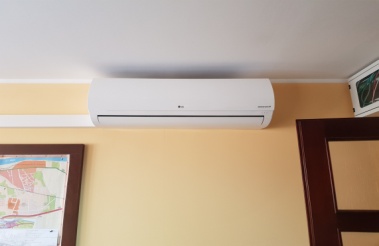 System klimatyzacji w budynkach UM1.11.2	e – urządPatrz pkt 3.5.2W 2020 roku Urząd Miejski w Solcu Kujawskim realizował projekt Unijny związany z E-Administracją pn. „Infostrada Kujaw i Pomorza 2.0” w ramach Regionalnego Programu Operacyjnego Woj. Kujawsko-Pomorskiego: na lata 2014 - 2020, Oś priorytetowa 2. Cyfrowy region, Działanie 2.1 Wysoka dostępność i jakość e-usług publicznych.Celem strategicznym projektu było wsparcie gospodarczego i społecznego rozwoju województwa kujawsko-pomorskiego poprzez podniesienie efektywności działań administracji samorządowej oraz jakości usług publicznych. Będzie to możliwe dzięki rozbudowie regionalnej i lokalnej infrastruktury społeczeństwa informacyjnego oraz wypracowaniu i wdrożeniu standardów pracy nowoczesnego urzędu, opartych o platformę elektroniczną, na której świadczone są usługi publiczne dla obywateli i przedsiębiorstw.Rezultatem realizacji projektu będzie spełnienie wymogów wynikających z rozporządzeń do „Ustawy o informatyzacji podmiotów realizujących zadania publiczne”.1.11.3	Dostosowanie siedziby Miejsko – Gminnego Ośrodka Pomocy Społecznej do potrzeb mieszkańcówPatrz pkt 4.3.112.	CENTRUM KOMUNIKACYJNE METROPOLII BYDGOSKO – TORUŃSKIEJ2.1	NOWOCZESNA INFRASTRUKTURA DROGOWA2.1.1(*)	Przebudowa ulicy Lipowej i Kujawskiej2.1.2	Budowa dróg osiedlowych wraz z infrastrukturą technicznąW ramach budowy dróg na Osiedlu Leśnym w 2020 r. realizowano następujące zadania:1. Ulice: Prosta odc. od ul. Spokojnej do ul. Łąkowej, Łąkowa odc. od przejazdu kolejowego do ul. Zbożowej, Zbożowa odc. od ul. Łąkowej do ul. Wiosennej.W czerwcu 2020 r. podpisano umowę z konsorcjum firm: WIMAR sp.  z o.o. z Koronowa oraz DROMAKS Piotr Myszkier z Bydgoszczy na wykonanie zadania, na kwotę ok. 10 mln. zł. brutto. Zakres prac podzielono na trzy etapy: I etap obejmuje budowę kanalizacji deszczowej w ul. Prostej oraz ul. Łąkowej na odcinku od Prostej do przejazdu kolejowego wraz z wykonaniem przecisku pod przejazdem kolejowym, likwidację kolizji energetycznych i teletechnicznych oraz budowę nawierzchni ul. Prostej; II etap obejmuje budowę kanalizacji deszczowej w ul. Zbożowej oraz Łąkowej na odcinku od Zbożowej do Prostej, likwidację kolizji oraz budowę nawierzchni ul. Zbożowej; III etap obejmuje budowę nawierzchni ul. Łąkowej, likwidację kolizji energetycznych                    i teletechnicznych oraz  przebudowę przejazdu kolejowego klasy C.W roku 2020 wykonano nawierzchnię jezdni, chodnika i ścieżki rowerowej oraz kanalizację deszczową w pasie drogowym ulicy Prostej o długości 600 m, kanalizację deszczową w ul. Łąkowej na odcinku od ul. Prostej do przejazdu kolejowego oraz przepust pod torami kolejowymi. Planowany termin zakończenia II etapu – 30.11.2021 r., III etapu – 31.10.2022 r.Nadzór inwestorski w branży sanitarnej pełni pan Adam Gowiński z firmy PPIŚ SANEXIM Adam Gowiński z Torunia, na podstawie umowy zawartej w czerwcu, na kwotę  46,2 tys. zł. brutto. Nadzór inwestorski w branży drogowej pełni pan Wiktor Krawiec z Torunia, na podstawie umowy zawartej w lipcu, na kwotę 59 tys. zł. brutto. Nadzór inwestorski w branży elektrycznej pełni pan Andrzej Bambrowicz - Przedsiębiorstwo BAMEL inż. Andrzej Bambrowicz z Solca Kujawskiego, na podstawie umowy zawartej w sierpniu, na kwotę  2,2 tys. zł. brutto. Zgodnie z wytycznymi Funduszu Dróg Samorządowych, na terenie objętym inwestycją postawiono tablice informujące o dofinansowaniu zadania. Tablice w ilości 6 szt. wykonała i zamontowała firma PPHU MADRES z Solca Kujawskiego za kwotę 5,1 tys. zł. brutto. Dofinansowanie: Zadanie uzyskało dofinansowanie z Funduszu Dróg Samorządowych w wys. 4.970.583 zł.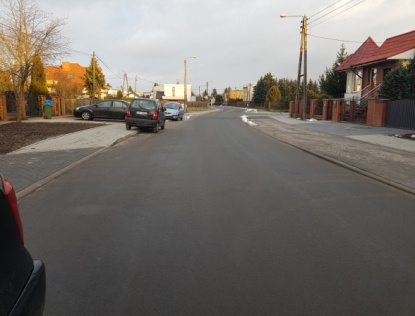 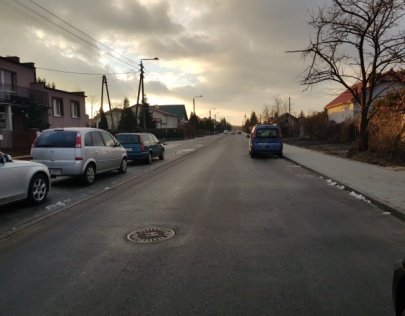 Przebudowana ul. Prosta2. Ulicę Łąkową odcinek od ul. Zbożowej do ul. Wiejskiej (z wyłączeniem skrzyżowania z ul. Wiejską) W grudniu 2020 r. podpisano umowę z firmą PRDI UNIDROMEX Michał Szewczyk z Inowrocławia na wykonanie robót budowlanych, na kwotę 1,1 mln. zł. brutto. Zakres prac obejmuje: budowę odcinka ulicy Łąkowej o dł. 257 m o nawierzchni asfaltowej, budowę kanalizacji deszczowej z podejściami i wpustami deszczowymi, budowę kanalizacji kablowej oraz wykonanie oznakowania poziomego                              i pionowego. Planowany termin zakończenia inwestycji – 29.10.2021 r.Dofinansowanie: Zadanie uzyskało dofinansowanie z Funduszu Dróg Samorządowych w wys. 539.523 tys. zł.3. Budowę kanalizacji deszczowej na Osiedlu Leśnym  W ramach przebudowy dróg na Osiedlu Leśnym rozpoczęto prace budowlane związane z budową kanalizacji deszczowej, w tym prace związane z budową: 1) Zbiornika retencyjnego, kanalizacji deszczowej i przepompowni wód deszczowych:W maju podpisano umowę z firmą WIMAR sp. z o. o. z Koronowa  na wykonanie zbiornika retencyjnego rozsączająco - odparowującego, na kwotę 2,2 mln. zł. brutto. Zakres robót obejmuje wykonanie zbiornika, odcinka sieci kanalizacji deszczowej wraz z przepompownią wód deszczowych, przecisku pod drogą wojewódzką nr 394, włączenia kanalizacji do Strugi Młyńskiej oraz budowę odcinka drogi gminnej nr 050859C o nawierzchni asfaltowej wraz z budową skrzyżowania z drogą wojewódzką nr 394.Planowany termin zakończenia robót – 30.04.2021 r. Nadzór inwestorski w branży sanitarnej pełni pan Adam Gowiński z firmy PPIŚ SANEXIM Adam Gowiński z Torunia, na podstawie umowy zawartej w czerwcu 2020 r. , na kwotę 30,8 tys. zł. brutto. Nadzór archeologiczny pełni Pan Józef Miłek z Solca Kujawskiego, na podstawie umowy zawartej w czerwcu 2020 r., na kwotę 7 tys. zł. brutto.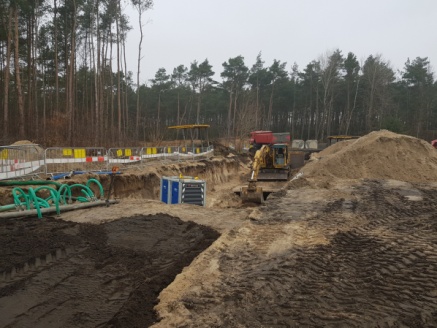 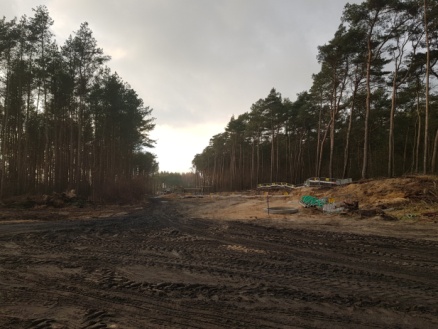 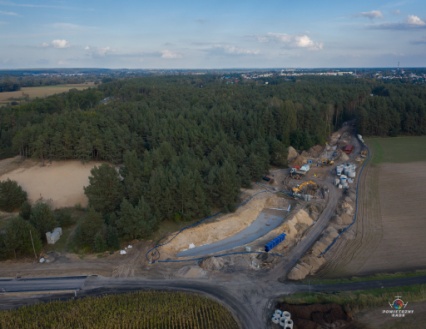 Budowa kanalizacji deszczowej i zbiornika retencyjnego2) Kanalizacji deszczowej na odcinku od przejazdu kolejowego do zbiornika retencyjnego: W maju podpisano umowę z Zakładem Gospodarki Komunalnej Sp. z o.o. z Solca Kujawskiego na wykonanie ok. 0,7 km kanalizacji deszczowej grawitacyjnej zlokalizowanej w drogach gminnych nr 050859C oraz 050860C (od przejazdu kolejowego do zbiornika), na kwotę 1,8 mln. zł. brutto. Planowany termin zakończenia robót – 31.03.2021 r.W roku 2020 zrealizowano ok. 400 mb kanalizacji deszczowej o śr. 1000 mm oraz osadzono 8 szt. studni o śr. 1500 mm.4. Przebudowę z rozbudową oświetlenia na Osiedlu. Leśnym W czerwcu ENEA Oświetlenie Sp. z o.o. ze Szczecina zakończyła opracowanie dokumentacji projektowo – kosztorysowej, obejmującej modernizację oświetlenia stanowiącego majątek ENEA Oświetlenie Sp. z o.o. Prace projektowe wykonano na podstawie umowy zawartej w marcu, na kwotę  20,3 tys. zł. brutto. W październiku firma ELPIKS Tomasz Gondek ze Złejwsi Wielkiej zakończyła opracowanie dokumentacji projektowo – kosztorysowej na przebudowę i rozbudowę oświetlenia. Prace projektowe wykonano na podstawie umowy zawartej w marcu, na  kwotę  70,5 tys. zł. brutto. Pod koniec października firma PU EPRO Aldona Mikulska z Torunia zakończyła opracowanie Karty Informacyjnej Przedsięwzięcia. Usługę wykonano na podstawie umowy zawartej w na kwotę  3,7 tys. zł. brutto. W listopadzie złożono do Starostwa Powiatowego w Bydgoszczy zgłoszenie zamiaru rozpoczęcia robót budowlanych, obejmujących oświetlenie drogowe wraz z doświetleniem przejść dla pieszych i przejazdów dla rowerzystów przy ulicach: Barwna, Błękitna, Jesienna, Kolorowa, Letnia, Łąkowa, Malinowa, Mroźna, Pogodna, Prosta, Słoneczna, Srebrna, Śnieżna, Tęczowa, Wiejska, Wiosenna, Zbożowa, Zielona, Zimowa, Złota, Wrzosowa, Strumykowa, Ks. Jana Pelikanta oraz Powstańców. Planowany termin rozpoczęcia inwestycji – marzec 2021 r. Pod koniec grudnia firma ENERGY Bogusław i Jakub Sucheccy z Otwocka zakończyła opracowanie audytu energetycznego oraz danych dotyczących wskaźników rezultatu. Usługę wykonano zgodnie z umową zawartą w grudniu na kwotę  9,9 tys. zł. brutto. W grudniu podpisano umowę z firmą Alina Accordi - Krawiec z Torunia na opracowanie analizy finansowej, analizy występowania pomocy publicznej w projekcie oraz studium wykonalności, na kwotę  21,6 tys. zł. brutto. Planowany termin zakończenia opracowania – 10.01.2021 r.5. Oświetlenie ul. Średniej na odcinku od ul. Orzechowej do ul. HaskiejW lutym zakończono II etap budowy oświetlenia ulicznego na odcinku Powstańców – Orzechowa. Zakres prac obejmował budowę linii kablowej o dł. 437 m, ustawienie 10 szt. słupów oświetleniowych stalowych, ocynkowanych o wys. 8 m z oprawami typu LED, włączenie linii kablowej do istniejącej szafy oświetleniowej na dz. nr 957/2 przy ul. Powstańców oraz montaż systemu ochrony przeciwporażeniowej.Wykonawcą robót była firma AMZ ELEKTRO sp. z o.o. z Torunia, z którą w 2019 r. zawarto umowę na kwotę 224,2 tys. zł. brutto (kwota ta obejmowała również I etap oświetlenia wykonany w 2019 r. na odcinku Powstańców – Haska).Nadzór inwestorski pełniła firma Przedsiębiorstwo BAMEL inż. Andrzej Bambrowicz  z Solca Kujawskiego, z którą w 2019 r. zawarto umowę na kwotę 1,9 tys. zł. brutto. 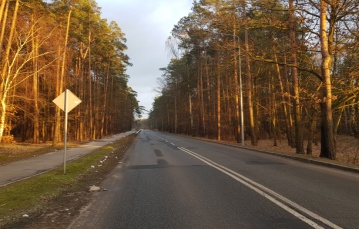 II etap oświetlenia ul. ŚredniejW ramach budowy dróg na Osiedlu Staromiejskim prowadzono n/w projekty:1. Przebudowa ul. Długiej i ul. Krótkiej   W czerwcu 2020 r. zgłoszono do Starostwa Powiatowego w Bydgoszczy, zamiar rozpoczęcia robót budowlanych obejmujących przebudowę ulic wraz z budową kanalizacji deszczowej                           i odwodnienia nawierzchni. W ramach zadania zaplanowano remont nawierzchni ul. Długiej, wymianę nawierzchni fragmentu chodnika przy ul. Długiej, wykonanie nowej konstrukcji jezdni oraz chodnika przy ul. Krótkiej, wymianę nawierzchni istniejących zjazdów oraz budowę odwodnienia ulic.Dofinansowanie: W sierpniu 2020 r. został złożony wniosek o dofinansowanie zadania                              z Funduszu Dróg Samorządowych na rok 2021.2. Budowa kanalizacji deszczowej wzdłuż ulicy Długiej We wrześniu zakończono zadanie obejmujące wykonanie kanalizacji deszczowej grawitacyjnej o dł. ok. 0,435 km, śr. 800 mm i 500 mm, zlokalizowanej w pasie drogowym ul. Długiej na odcinku od studni D12 do studni D1 nadbudowanej na istniejącym kanale deszczowym  1000 mm. Zadanie zrealizował Zakład Gospodarki Komunalnej Sp. z o.o. z Solca Kujawskiego na podstawie umowy zawartej w maju, na kwotę 429,5 tys. zł. brutto. Dokumentację opracowała firma EMDROG Tomasz Wiese z Bydgoszczy na podstawie umowy zawartej w lutym 2020 r., na kwotę  40  tys. zł. brutto. 3. Utwardzenie drogi wewnętrznej wraz  z odwodnieniem przy ul. Św. StanisławaW maju zgłoszono do Starostwa Powiatowego w Bydgoszczy zamiar rozpoczęcia robót budowlanych obejmujących przebudowę skrzyżowania drogi wewnętrznej z ul. Św. Stanisława wraz z przebudową drogi wewnętrznej. Zakres prac obejmuje m.in. budowę nawierzchni drogi, budowę kanalizacji deszczowej oraz przebudowę sieci energetycznej.W ramach infrastruktury technicznej realizowano:1. Modernizację oświetlenia drogowego na terenie miasta.W ramach oszczędności energii oraz poprawy jakości oświetlenia ulicznego wymieniono 124 szt. opraw  sodowych na LED  z  funkcją nocnego ściemniania. Koszt wymiany opraw wyniósł 75.000,00 zł. Wymiana obejmowała ulice na II etapie Parku Przemysłowego – 87 szt., ul. Lipową – 26 szt., ścieżkę w parku miejskim od ul. Parkowej do ul. Sportowej – 11 szt.2. Bieżące naprawy i poprawę stanu dróg publicznych na terenie miasta.W ramach bieżącego utrzymania dróg, przepustów oraz infrastruktury drogowej wykonano:naprawy nawierzchni bitumicznych i betonowych – 2,2 km dróg za kwotę 298.642 zł.,naprawy i wzmocnienia dróg gruntowych poprzez równanie, uzupełnianie kruszywem za kwotę 395.781 zł.,naprawę przepustów drogowych poprzez wymianę rur i nawierzchni, wykonanie murów oporowych i wzmocnienie skarp za kwotę 21.000 zł.,zmiany organizacji ruchu, wymianę znaków drogowych, malowanie znaków poziomych za kwotę 59.000 zł.,zakupiono i zamontowano wiatę przystankową w m. Otorowo (stacja diagnostyczna) – koszt 5.535 zł.,wykonano podejścia i ustawiono labirynty na przejściu dla pieszych przez tory kolejowe w km 13,560 tj. pomiędzy ul. Błonie a ul. Piotra Skargi - koszt 15.000 zł.2.1.3(*)	Droga krajowa S – 10 z węzłami zjazdowymi np. ul. Kujawska24 lutego 2020 r. Regionalna Dyrekcja Ochrony Środowiska w Bydgoszczy wydała decyzję o środowiskowych uwarunkowaniach inwestycji (tzw. decyzja środowiskowa) dla odcinka drogi ekspresowej S10 między Bydgoszczą a Toruniem. To bardzo ważna decyzja, która zatwierdza środowiskowo wybór wariantu, będący przedmiotem analiz w ramach prowadzonego przez GDDKiA Studium Techniczno - Ekonomiczno- Środowiskowego.Droga ekspresowa S10 ma połączyć aglomeracje toruńską i bydgoską. Trasa ma mieć ok. 50 km długości. Na całym przebiegu drogi planowane są w przekroju dwie jezdnie po dwa pasy ruchu(z rezerwą pod trzeci pas). Odcinek S – 10  zacznie się na węźle Bydgoszcz Południe i w początkowym przebiegu będzie poprowadzona po śladzie drogi krajowej nr 10. W pobliżu Solca Kujawskiego odbije na południe i pobiegnie do istniejącej S10 – obwodnicy Torunia. Tu ma być dobudowana druga jezdnia z niezbędnymi korektami drogi istniejącej. Droga zakończy się na węźle Toruń Południe na A1.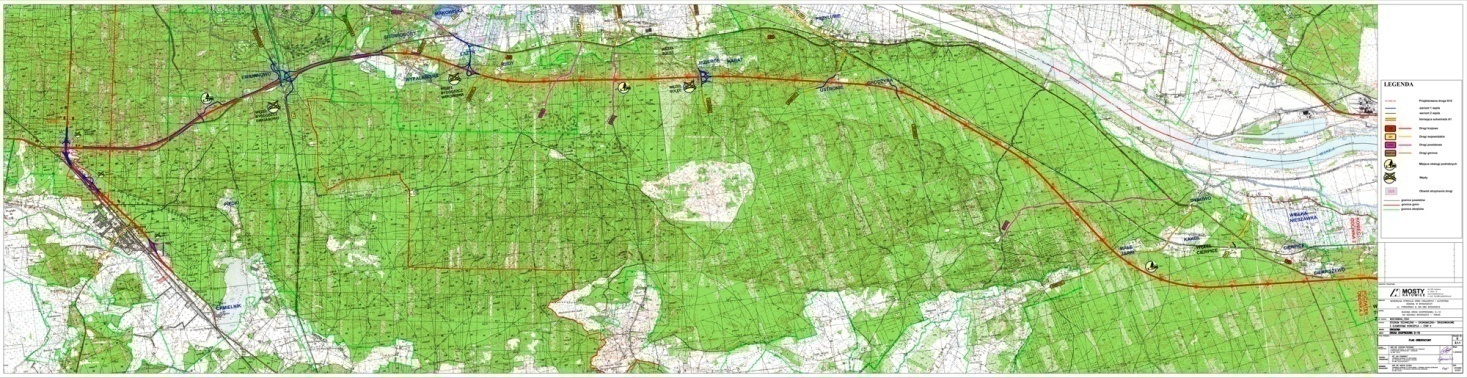 Planowany przebieg S-102.1.4	Budowa drogi łączącej S10 z DK80 poprzez stopień wodny w Solcu Kujawskim wraz z przeprawą drogową2.1.5	Budowa drogi łączącej przeprawę promową z ulicą Bydgoską (przebudowa skrzyżowania)W 2020 roku trwało wyłanianie przez Zarząd Dróg Wojewódzkich wykonawcy dróg dojazdowych wraz z infrastrukturą do przeprawy promowej oraz wykonanie przyczółków dla promu. Budowa infrastruktury drogowej od strony Solca Kujawskiego - droga wojewódzka nr 249 zostanie wzmocniona na odcinku od ul. Bydgoskiej do przyczółków, a na północnym brzegu od drogi krajowej nr 80 do przyczółków. Zaplanowano wykonanie jezdni o szerokości 6 metrów z poboczem, od strony Solca powstanie również chodnik. Trasa będzie dostosowana do przejazdu pojazdów o nacisku do 10 ton na oś. Od strony Czarnowa - na przewężonym przejeździe przez koronę wału, gdzie ulokowane są urządzenia hydrotechniczne – pojawi się wahadłowa sygnalizacja świetlna. W ramach zadania skorygowana zostanie też geometria skrzyżowań ul. Żeglarskiej z ul. Kościuszki i Bydgoską w Solcu Kujawskim. Przy skrzyżowaniu z drogami krajowymi w Solcu Kujawskim (DK nr 10) oraz Czarnowie (DK nr 80) staną tablice informujące m.in. o czasie oczekiwania na prom. 
Najwięcej prac będzie toczyć się w obrębie istniejących wojskowych przyczółków. Zostaną one rozbudowane, oświetlone oraz wyposażone w monitoring. Przy każdym powstaną dwa stanowiska do przybijania jednostki promowej - takie rozwiązanie uwzględnia wahania poziomu wody w Wiśle. Przy przeprawie funkcjonować będą parkingi.Termin rozpoczęcia prac zaplanowano w I kwartale 2021 r.2.1.6(*)	Przebudowa ulicy Ogrodowej i Targowej2.1.7(*)	Dostosowanie istniejących dróg dla osób niepełnosprawnych 2.1.8	Rozbudowa dróg rowerowych i połączenie z już istniejącymi:		- Chrośna		- Rudy		- Makowiska		- PrzyłubieRozbudowa dróg rowerowych obejmowała:1. Budowę ścieżki rowerowej Otorowo – Solec KujawskiW czerwcu Wojewoda Kujawsko - Pomorski wydał pozwolenie na rozbudowę drogi wojewódzkiej nr 394.  W lipcu podpisano umowę z Powiatem Bydgoskim na udzielenie pomocy finansowej na realizację zadania, na kwotę 618,4 tys. zł. brutto.W sierpniu podpisano porozumienie z Państwowym Gospodarstwem Leśnym Lasy Państwowe Nadleśnictwo Solec Kujawski ustalające prawa i obowiązki przy wycince drzew i krzewów na terenach leśnych, na kwotę 9,3 tys. zł. brutto. W grudniu podpisano umowę z Województwem Kujawsko-Pomorskim na realizację zadania, na kwotę 408,65 tys. zł. bruttoW 2020 r. zakończono I etap budowy ścieżki rowerowej w ramach  którego zrealizowano łącznie 800 mb ścieżki rowerowej wzdłuż ulicy Długiej oraz ul. Ks. P. Skargi. Rozpoczęto wykonanie II etapu obejmującego budowę ścieżki rowerowej wzdłuż drogi wojewódzkiej nr 394 w kierunku Otorowa. Ułożono nawierzchnię asfaltową na odcinku 1.425 m wzdłuż linii lasu. Planowany termin zakończenia II etapu – 30.04.2021 r. 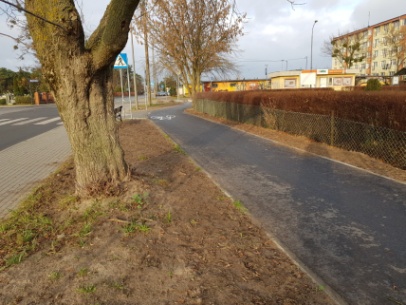 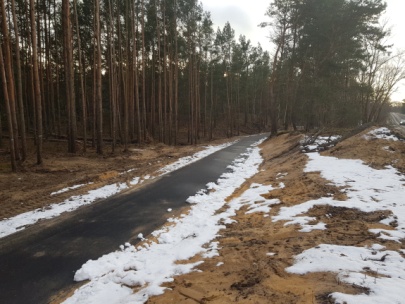 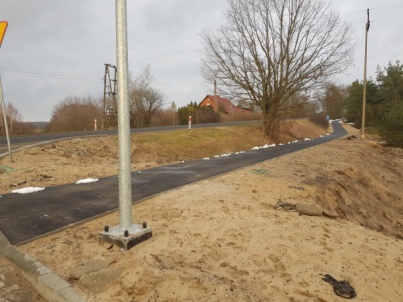 Ścieżka rowerowa łącząca Solec Kujawski z Otorowem i dalej z ŁęgnowemWykonawcą I i II etapu robót jest firma RZBiD Mariusz Szczepański z Solca Kujawskiego, z którym w 2018 r. podpisano umowę na kwotę  3,6 mln zł. brutto (w systemie zaprojektuj                   i wybuduj).Nadzór inwestorski w branży drogowej pełni pan Wiktor Krawiec z firmy Alina Accordi Krawiec z Torunia, na podstawie umowy zawartej w 2019 r.,  na kwotę 14,8 tys. zł. brutto.Dofinansowanie: Dofinansowanie z Europejskiego Funduszu Rozwoju Regionalnego w wys. 1.437.826,08 zł. Wartość ogółem projektu to 3.924.986,00 zł. brutto. Dotacja z Powiatu Bydgoskiego w wys. 618.370 zł. Dotacja z Województwa  Kujawsko – Pomorskiego w wys. 408.650 zł. 2. Budowę ścieżki rowerowej przy drodze wojewódzkiej - ul. Leśnej W czerwcu firma  EMDROG Tomasz Wiese z Bydgoszczy zakończyła opracowanie dokumentacji projektowo - kosztorysowej na budowę ścieżki rowerowej wzdłuż ul. Leśnej wraz z przebudową oświetlenia ulicznego, w tym: dokumentacja na odcinek ścieżki rowerowej wzdłuż ul. Ugory w obrębie skrzyżowania z ul. Leśną wraz z przebudową oświetlenia ulicznego. Prace projektowe wykonano na podstawie umowy zawartej w 2019 r. na kwotę  152 tys.  zł. brutto.We wrześniu złożono do Wojewody Kujawsko – Pomorskiego zgłoszenie zamiaru rozpoczęcia robót budowlanych polegających na przebudowie drogi wojewódzkiej nr 249 dla zadania pn.: „Budowa ścieżki rowerowej przy ul. Leśnej wraz z przebudową oświetlenia ulicznego” na działkach zlokalizowanych w pasie drogowym. Planowany termin rozpoczęcia inwestycji – maj 2021 r. W grudniu firma AUDYTOR sp. Partnerska Biegłych Rewidentów z Torunia zakończyła opracowanie analizy finansowej i analizy występowania pomocy publicznej. Usługę wykonano na podstawie umowy zawartej w listopadzie, na kwotę  8,6. zł. brutto. W grudniu firma EMDROG Tomasz Wiese z Bydgoszczy zakończyła  opracowanie analizy natężenia ruchu wraz z prognozą oraz szacowany roczny spadek gazów cieplarnianych. Usługę wykonano na podstawie umowy zawartej w listopadzie, na kwotę 8,7. zł. brutto. W grudniu Starosta Bydgoski wydał pozwolenie na budowę ścieżki rowerowej wraz z kanałem technologicznym oraz przebudową oświetlenia ulicznego. Dofinansowanie: Dotacja z Powiatu  Bydgoskiego w wys.  261.477 zł. Dotacja z Województwa Kujawsko Pomorskiego w wys. 394.036 zł. 2.1.9	Budowa wiaduktu kolejowego na dojeździe do węzła S10 przy ulicy Kujawskiej2.1.10(*)Ścieżka pieszo rowerowa na wale przeciwpowodziowym2.2	DOBRZE ZORGANIZOWANA KOMUNIKACJA MIEJSKA2.2.1	Wpisanie się w bilet metropolitalny2.2.2(*)	Uruchomienie komunikacji miejskiejFunkcjonuje „Solecka Karta Miejska”, wprowadzona na podstawie porozumienia z PKS Bydgoszcz. 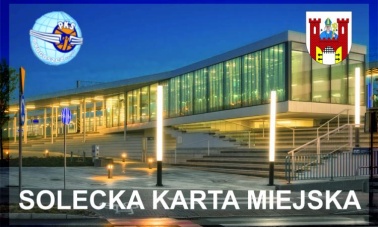 Zniżkowa karta na przejazdy autobusami PKSW ramach uruchomienia komunikacji miejskiej prowadzono rozmowy z:1. PKS Bydgoszcz nt. utworzenia nowych linii autobusowych przebiegających po naszej Gminie, na które możliwe byłoby otrzymanie dofinansowanie, na trasach:Otorowo- Makowiska- Rudy- Leśna- Średnia- Park Przemysłowy- Bydgoska- Otorowo (7 kursów dziennie)Otorowo- Makowiska- Rudy- Leśna- Plac Jana Pawła II- Bydgoska- Otorowo (3 kursy dziennie)Chrośna- Powstańców- Średnia- Park Przemysłowy- Lipowa- Piłsudskiego- Leśna- Chrośna (10 kursów dziennie);Toruńska- Przyłubie- Toruńska- Lipowa- Park Przemysłowy- Powstańców- Dworzec Kolejowy- Toruńska. (10 kursów dziennie).2. Zarządem Dróg Miejskich i Komunikacji Publicznej w Bydgoszczy nt. możliwości utworzenia komunikacji międzygminnej pomiędzy Solcem Kujawskim a Bydgoszczą. Rozważano możliwość utworzenia 2 tras:Bydgoszcz- Bydgoska - 23 Stycznia - 29 Listopada - Toruńska i w kierunku przeciwnym w ilości 15 kursów dziennie, w tym 3 kursy rozszerzone o ul. Lipową- Kujawską – Haską - Unii Europejskiej – Rzymską – Kujawską - Lipową), w soboty zakładano 8 kursów w wariancie podstawowym, w niedzielę 6;Bydgoszcz- DK 10- Leśna- Średnia- Haska- Unii Europejskiej- Rzymska- Kujawska- Lipowa- Toruńska i w kierunku przeciwnym w ilości 8 kursów w dni powszednie.Przewidywany całkowity, roczny koszt utworzenia tych linii wyniósłby 2 522 054zł., w tym udział Gminy Solec Kujawski ok. 935.000 zł. przy założeniu pokrycia kosztów wpływami 
z biletów na poziomie 43%. Koszty te mogłyby wzrosnąć z uwagi na brak wpływów z biletów.2.2.3	Karta turysty uprawniająca do bezpłatnych przejazdów komunikacją miejską2.2.4	Rowery miejskie2.2.5	Utworzenie przystanku BIT – CITY przy Parku Przemysłowym2.2.6(*)	Uruchomienie Punktu Obsługi Podróżnych i dalsze zagospodarowanie terenu stacji w Solcu Kujawskim jako kontynuacja zadania związanego z BIT – CITY Punkt Obsługi Podróżnych (POP) funkcjonuje od 2016 r. Dalsze zagospodarowanie budynku i przyległego terenu możliwe będzie po okresie trwałości projektu tj. czerwiec 2021 r.Budynek Punktu Obsługi Podróżnych wraz z jego wyposażeniem, schody zewnętrzne z terenem przyległym do dworca, przydworcowy parking, a także klatka schodowa na drugi peron wraz z windą jest zarządzany przez gminę. Za porządek i stan techniczny peronów oraz pozostałą infrastrukturę ponosi odpowiedzialność PKP. Za usuwanie awarii wyświetlaczy i elektronicznych tablic informacyjnych odpowiada w ramach gwarancji firma wykonawcza. To jej zgłaszamy usterki. Na bieżąco też informujemy PKP o konieczności usuwania wszelkich nieprawidłowości.W celu poprawy czystości i porządku na terenie POP zainstalowano imitacje kruków i kolce odstraszające gołębie, które zanieczyszczają teren dworca. Obsługę porządkową przyległego terenu i budynku dworca pełni Zakład Gospodarki Komunalnej z Solca Kujawskiego na podstawie zawartego z gminą porozumienia.W związku z wprowadzeniem w 2020 r. stanu pandemii na terenie Polski, w budynku dworca, toaletach oraz przy windach zamontowano dozowniki z płynem dezynfekującym oraz zawieszono ogłoszenia dotyczące zachowania przez podróżnych zasad sanitarnych.2.3	STOPIEŃ WODNY Z PRZEPRAWĄ DROGOWĄ2.3.1	Budowa stopnia wodnego wraz z przeprawą drogową2.4	PRZEPRAWA PROMOWA NA WIŚLE2.4.1(*)	Skomunikowanie przeprawy promowej z ulicą Bydgoską i DK80Patrz pkt 2.1.52.4.2(*)	Budowa parkingówPatrz pkt 2.1.52.4.3(*)	Uruchomienie promu przez WisłęPatrz pkt 2.1.52.5	MARINA RZECZNA2.5.1	Budowa mariny rzecznej wraz z infrastrukturą techniczną2.6	PLATFORMA MULTIMODALNA (Port rzeczny)2.6.1	Zabezpieczenie skomunikowania z S10 i linią kolejową Kutno – Piła2.6.2	Przygotowanie dokumentacji i budowa platformy multimodalnej – I etapW 2020 r. opracowane zostały dwa dokumenty w ramach międzynarodowego projektu COMBINE, współfinansowanego z Europejskiego Funduszu Rozwoju Regionalnego w ramach programu INTERREG (Region Morza Bałtyckiego):„Koncepcja ostatniej mili dla Węzła Logistycznego Bydgoszcz (Platforma Multimodalna Bydgoszcz – Solec Kujawski oraz Terminal intermodalny Bydgoszcz Emilianowo” (listopad 2020 r.), zamawiającym dokument było Województwo Kujawsko – Pomorskie. W dokumencie wskazano rolę jaką ma pełnić Platforma w integracji transportu drogowego, kolejowego, wodnego oraz lotniczego będąc centrum logistycznym na skrzyżowaniu ciągów transportowych o ogromnym potencjale – Międzynarodowe  Drogi Wodna E40 i E70, linie kolejowe 18, 131, 201, autostrada A1, budowane drogi ekspresowe S10, i S5. Celem dokumentu było przedstawienie końcowego etapu procesu logistycznego, odnoszącego się do przewozu towarów transportem drogowym możliwie jak najkrótszym odcinkiem trasy pomiędzy punktem przeładunkowym (węzłem logistycznym), a klientem końcowym (odbiorcą).„Studium prewykonalności dla rozwoju węzła transportowego Bydgoszcz – Solec Kujawski poprzez integrację Platformy Multimodalnej Solec Kujawski oraz terminala transportu kombinowanego Bydgoszcz Emilianowo”  (grudzień 2020 r.), zamawiający Miasto Bydgoszcz. Celem opracowania była identyfikacja i analiza najlepszego scenariusza inwestycyjnego w odniesieniu do terminalu intermodalnego Bydgoszcz Emilianowo, Platformy Multimodalnej Bydgoszcz – Solec Kujawski, a także procesów transportowych „ostatniej mili” w obszarze Miasta Bydgoszcz.  3.	SPOŁECZEŃSTWO OBYWATELSKIE3.1	ZORGANIZOWANA SIĘĆ WOLONTARIATU3.1.1	Uruchomienie Centrum WolontariatuPomocą wolontariuszy objęto około 100 osób. Wolontariusze do marca 2020 roku pomagali dzieciom w świetlicy w odrabianiu zadań domowych, grali z nimi w gry i aktywnie spędzali czas. Od listopada 2020 roku Grupa Ratownictwa Specjalistycznego - Organizacja Proobronna „BIZON” im. gen. Augusta Emila Fieldorfa we współpracy z Miejsko-Gminnym Ośrodkiem Pomocy Społecznej w Solcu Kujawskim realizowała program rządowy „Wspieraj Seniora”, w ramach którego wolontariusze w związku z pandemią robili zakupy osobom starszym i dowozili je do ich miejsca zamieszkania, w celu zmniejszenia ryzyka zachorowania przez te osoby na koronowirusa COVID-19. W 2020 roku podpisano łącznie 17 porozumień z wolontariuszami.3.1.2	Organizacja szkoleńW związku z ogłoszonym stanem pandemii w 2020 roku i obostrzeniami na terenie kraju nie zrealizowano szkoleń.3.1.3	Współpraca ze Stowarzyszeniem im. Sue RyderW ramach realizowanych usług opiekuńczych Miejsko - Gminny Ośrodek Pomocy Społecznej kontynuował współpracę z pielęgniarkami zespołu opieki domowej Sue Ryder w zakresie opieki nad osobami przewlekle chorymi.3.2	OGRANICZENIE ZJAWISKA ZALEGŁOŚCI W OPŁATACH CZYNSZOWYCH I KOMUNALNYCH3.2.1(*)	Budowa i remonty mieszkań socjalnychPatrz pkt. 3.2.33.2.2	Uruchomienie systemu odpracowania zaległości w opłatach czynszowychW 2020 r. nikt nie skorzystał z funkcjonującego systemu odpracowywania zaległości w opłatach czynszowych.3.2.3	Zamiana na mieszkania o niższym standardzieW 2020 r., analogicznie do lat ubiegłych, najemcom lokali mieszkalnych posiadającym zaległości w opłatach czynszowych proponowano zmianę zajmowanego lokalu na lokal o niższym standardzie. Przy zamianie mieszkań wykorzystano istniejący zasób mieszkaniowy. Z pozyskanych w ramach zamiany lokali o większym metrażu, wydzielono mniejsze mieszkania, zwiększając tym samym zasób gminy o 1 lokal. W roku 2020 warunki mieszkaniowe poprawiło 8 rodzin. Lokale o niższym standardzie zaproponowano 4 rodzinom.W zakresie dostosowania istniejącego zasobu mieszkaniowego gminy na potrzeby zamian i przeprowadzek na mieszkania o niższym standardzie wykonano prace, które ilustruje poniższa tabela.*Koszty nie obejmują wynagrodzenia pracowników zatrudnionych w Urzędzie Miejskim3.2.4	Rozbudowa systemu windykacjiW 2020 r. W stosunku do 8 rodzin doszło do wypowiedzenia umów najmu. Wysłano 211 wezwań do zapłaty, 275 upomnień o zapłatę, 56 wezwań do opróżnienia lokali, wykonano 3 egzekucje komornicze w celu opróżnienia lokali mieszkalnych, 4 eksmisje oraz skierowano do sądu 5 pozwów o eksmisję. Zawarto 85 ugód gminnych z dłużnikami z tytułu zaległości czynszowych, skierowano 2 wnioski o zawarcie ugody sądowej w tym podpisano 1 ugodę. Wysłano do sądu 24 pozwy o zapłatę. Spłacono 7 ugód gminnych zawartych w 2020 roku na kwotę 23.248,74 zł. Wszczęto 20 postępowań egzekucyjnych o zapłatę do komornika.Ponadto podjęto 5 umorzonych postępowań egzekucyjnych do komornika, w celu egzekwowania zaległych należności czynszowych. W jednym przypadku pozew został spłacony dobrowolnie na kwotę 4.684,55 zł. Burmistrz Solca Kujawskiego umorzył zaległości czynszowe na kwotę 57.429,53 zł oraz zaległości odsetkowe na kwotę 73.513,27 zł. Dokonano wpisu 7 dłużników do Krajowego Rejestru Długów BIG S.A. Przeprowadzono 45 wizji lokalnych w terenie, które dotyczyły windykacji czynszowych. Przeprowadzono 2 wywiady środowiskowe w związku z dodatkami mieszkaniowymi.Ponadto w 2020 r. zostało zaktualizowane i rozbudowane oprogramowanie do naliczania opłat czynszowych oraz windykacyjnych firmy NetProcoes Sp. z o.o. o dodatkowe moduły ułatwiające pracę użytkownikom programu.Zaległości z tytułu opłat czynszowych w latach 2004 – 2020 ilustruje poniższa tabela:3.3	OGÓLNODOSTĘPNY I SPRAWNY PRZEPŁYW INFORMACJI3.3.1	Słupy i tablice ogłoszeniowe3.3.2(*)	Objęcie całej Gminy zasięgiem telewizji lokalnejW 2020 r. nie podłączono kolejnych budynków do istniejącej sieci telewizji lokalnej -  Telewizji Solec. Na bieżąco przekazywano informacje dotyczące aktualnych wydarzeń w lokalnej telegazecie i programach emitowanych w ramach sieci kablowej. Informacje dotyczyły m.in. kultury, obchodów świat państwowych, edukacji ekologicznej w tym segregacji odpadów komunalnych.3.3.3	Rozbudowa strony internetowej miastaW 2020 roku została przeprowadzona analiza stron: www.bip.soleckujaski.pl, www.soleckujawksi.pl w zakresie dostępności strony - dostępność cyfrowa dla osób niepełnosprawnych. W wyniku tej analizy, strony zostały dostosowane do wymagań.Na bieżąco informowano mieszkańców o sytuacji epidemicznej w Polsce. Szczegółowe informacje były prezentowane na stronie https://soleckujawski.pl/covid-news .3.3.4(*)	Uruchomienie infomatów na terenie miasta i gminyNa terenie miasta funkcjonują 4 infomaty z dostępem do stron internetowych w tym do oficjalnej strony miasta www.soleckujawski.pl. 3.3.5	Uruchomienie elektronicznych platform informacyjnych3.3.6	SMS – owe powiadamianie o aktualnych wydarzeniach3.4	AKTYWNIE DZIAŁAJĄCE ORGANIZACJE POZARZĄDOWE3.4.1(*)	Liderzy i animatorzy3.4.2	Współpraca Gminy z organizacjami pozarządowymiWspółpraca Gminy z organizacjami pozarządowymi w 2020 r. prowadzona była m.in. poprzez organizowanie konkursów na realizację różnych zadań publicznych. Kwota udzielonej dotacji organizacjom pozarządowym w ramach konkursów wyniosła 412.935,00 zł. W trybie pozakonkursowym 45.100,00 zł. Łącznie kwota dotacji wyniosła 458.035,00 zł. Przyznane w 2020 r. dotacje organizacjom pozarządowym w trybie konkursowym ilustruje poniższa tabela.Dotacje w trybie pozakonkursowym w 2020 r. przedstawia poniższa tabela.Ponadto w ramach współpracy Gminy Solec Kujawski z organizacjami pozarządowymi, udzielone zostały 2 dotacje organizacjom pozarządowym na podstawie innych niż wskazane w ustawie  trybach, na łączną kwotę w wysokości 30.000,00 zł. w tym:Na podstawie art. 22 ust. 7 ustawy z dnia 18 sierpnia 2011 r. o bezpieczeństwie osób przebywających na obszarach wodnych oraz Uchwały Nr XIV/137/16 Rady Miejskiej  w Solcu Kujawskim z dnia 18 marca 2016 r. w sprawie ogłoszenia zasad postępowania w sprawach udzielania dotacji celowych, o których mowa w art. 22 ustawy   o bezpieczeństwie osób przebywających w obszarach wodnych, Burmistrz Solca Kujawskiego na realizację zadania przeznaczył  kwotę 20.000,00 zł dla Rejonowego Wodnego Ochotniczego Pogotowia Ratunkowego. Na podstawie Uchwały nr X/86/11 Rady Miejskiej w Solcu Kujawskim z dnia 25 sierpnia 2011 roku w sprawie zasad udzielenia dotacji dla spółek wodnych, działających na terenie Gminy Solec Kujawski, trybu postępowania o udzielenia dotacji oraz sposobu jej rozliczania  i kontroli wykonania zleconego zadania zawarta została umowa pomiędzy Gminą Solec Kujawski  a Gminną Spółką Wodną na realizację zadania zleconego. Dotacja przeznaczona na ten cel w 2020 roku – 10.000,00 zł.3.5	E – SPOŁECZEŃSTWO3.5.1(*)	Internet bezprzewodowy w miejscach publicznychW 2020 r. wykonano aktualizację oprogramowania oraz poprawiono bezpieczeństwo sieci Hotspotów. Wdrożone zostały nowe urządzenia poprawiające bezpieczeństwo sieci MAN na terenie Gminy Solec Kujawski. Od 2018 r. firma NEXERA Sp. z o.o. realizuje na terenie naszej gminy Narodowy Plan Szerokopasmowy (NPS), którego celem jest zapewnienie dostępnej na całym terytorium Rzeczypospolitej,  infrastruktury szerokopasmowej umożliwiającej:szybki dostęp do globalnej sieci Internet;bezpieczny i szybki dostęp do elektronicznych usług publicznych oraz sprawną komunikację między instytucjami publicznymi, obywatelami i biznesem; rozwój społeczeństwa cyfrowego; rozwój nowoczesnej edukacji; rozwój badań i innowacji; tworzenie jednolitego rynku cyfrowego.Cele NPS są zgodne z celami Europejskiej Agendy Cyfrowej (EAC) i obejmują: zapewnienie powszechnego dostępu do Internetu o prędkości co najmniej 30 Mb/s do końca 2020 roku, doprowadzenie do wykorzystania usług dostępu o prędkości co najmniej 100 Mb/s przez 50% gospodarstw domowych do końca 2020 roku,rozwój sieci 5G.3.5.2	e- urządPatrz pkt 1.11.2W  2020 roku w Wydziale Spraw Obywatelskich – Referat  Spraw Obywatelskich  wydano 33 Metropolitalne Karty Seniora. Przyjęto 330 wniosków o potwierdzenie profilu zaufanego.W związku ze stanem pandemii w Polsce zachęcano mieszkańców do składania dokumentów drogą elektroniczną, poprzez platformę e-puap lub bezpośrednio na skrzynkę mailową solec@soleckujawski.pl .3.6	WYSOKA ŚWIADOMOŚĆ EKOLOGICZNA3.6.1	Segregacja odpadówW ubiegłym roku, podobnie jak w poprzednich latach gospodarka odpadami była prowadzona w sposób selektywny. Na terenie zabudowy jednorodzinnej odpady segregowane zbierane były w workach, a na terenie zabudowy wielorodzinnej i na terenach, na których nie zamieszkują mieszkańcy, a powstają odpady komunalne - w pojemnikach. Poszczególnym frakcjom odpadów zbieranych selektywnie odpowiada określona kolorystyka worków i pojemników, ułatwiająca segregację. Korzystając z prawa wyboru, jakie daje znowelizowana ustawa o utrzymaniu czystości i porządku w gminach, od dnia 1 stycznia 2020 r. gminnym systemem gospodarowania odpadami komunalnymi nie zostali objęci właściciele nieruchomości, na których nie zamieszkują mieszkańcy. Zgodnie z zapisami znowelizowanej ustawy, Gmina wprowadziła możliwość częściowego zwolnienia z opłaty za gospodarowanie odpadami komunalnymi dla właścicieli nieruchomości zabudowanych budynkami mieszkalnymi jednorodzinnymi, przy których funkcjonują przydomowe kompostowniki na bioodpady.Na terenie Zakładu Gospodarki Komunalnej Sp. z o.o. przy ul. Targowej 3 działa Punkt Selektywnego Zbierania Odpadów Komunalnych (PSZOK), do którego mieszkańcy mogli nieodpłatnie dostarczać:papier i tekturę oraz opakowania z papieru i tektury,metale, w tym opakowania z metali,tworzywa sztuczne oraz opakowania z tworzyw sztucznych,szkło oraz opakowania ze szkła,opakowania wielomateriałowe,bioodpady (m.in. trawa, liście, rozdrobnione gałęzie, kwiaty, trociny, chwasty, obierki z owoców i warzyw, skorupki jaj, resztki jedzenia pochodzenia roślinnego, itp.),budowlane i rozbiórkowe, pochodzące z prowadzenia prac nie wymagających uzyskania pozwolenia na budowę ani zgłoszenia zamiaru budowy lub wykonania robót - do 1 m3 odpadów budowlanych i rozbiórkowych rocznie na nieruchomość,chemikalia,zużyte baterie i akumulatory,zużyty sprzęt elektryczny i elektroniczny,odpady niebezpieczne,meble i inne odpady wielkogabarytowe,zużyte opony, pochodzące z pojazdów o dopuszczalnej masie do 3,5 tony - do 8 sztuk opon rocznie na nieruchomość,przeterminowane leki,tekstylia i odzież,niekwalifikujące się do odpadów medycznych powstałych w gospodarstwie domowym w wyniku przyjmowania produktów leczniczych w formie iniekcji i prowadzenia monitoringu poziomu substancji we krwi (igły, strzykawki).Dane dotyczące liczby osób objętych systemem gospodarowania odpadami komunalnymi oraz korzystających z częściowego zwolnienia z opłaty w związku z zadeklarowanym posiadaniem kompostownika w 2020 r., ilustruje poniższa tabela.W 2020  r. ogółem zebrano selektywnie  3 707,303 Mg odpadów komunalnych. Masę odpadów w poszczególnych frakcjach przedstawia poniższa tabela.Ilość (w Mg) odpadów odebranych z terenu Gminy w latach 2000 – 2020 ilustruje poniższa tabela. W 2020 r. pracownicy Wydziału Utrzymania Miasta na bieżąco kontrolowali przestrzeganie przez mieszkańców przepisów ustawy w zakresie utrzymania czystości i porządku. Wpłynęło 9 zgłoszeń w sprawie nieprawidłowego gromadzenia odpadów komunalnych, które były na bieżąco sprawdzane i rozwiązywane. W sprawach nieprawidłowo prowadzonej segregacji lub składowania odpadów komunalnych w miejscach do tego nieprzeznaczonych wystosowano 8 pism do osób fizycznych i prawnych oraz przeprowadzono ponowne wizje lokalne.W styczniu 2020 r. oznakowano wiaty śmietnikowe. Koszt wykonania tablic – 2.550,00 zł.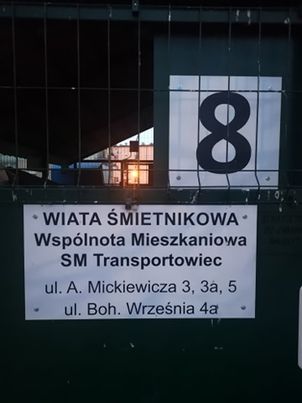 Oznakowanie wiat śmietnikowych na terenach osiedli mieszkaniowych.W ramach wdrażania zmian w zakresie gospodarki odpadami komunalnymi podjęto w dniu 20 marca 2020 r. uchwałę w sprawie zmiany uchwały w sprawie wyboru metody ustalenia opłaty za gospodarowanie odpadami komunalnymi oraz ustalenia stawki opłaty. Zmiana dotyczyła określenia w formie kwoty wyrażonej w złotych miesięcznej stawki opłaty za gospodarowanie odpadami komunalnymi. 3.6.2	Edukacja ekologicznaTematykę ekologiczną popularyzowano przez:zamieszczanie artykułów w „Soleckich Wiadomościach z Ratusza” (Nr 363, 365, 366, 367, 370, 372, 375, 376, 378, 379, 380, 381, 382, 383) na temat gospodarowania odpadami komunalnymi, ochrony zwierząt, ochrony przyrody, niskiej emisji, a także przeprowadzonych akcjach ekologicznych,zamieszczanie informacji w zakresie gospodarki odpadami komunalnymi na stronie internetowej gminy: www.soleckujawski.pl oraz Biuletynie Informacji Publicznej: mst-solec-kujawski.rbip.mojregion.info/,kolportaż ulotek i plakatów o tematyce ekologicznej, w tym niskiej emisji.Edukacja ekologiczna prowadzona była poprzez:akcję „Sprzątanie Świata – Polska 2020” – przeprowadzona została 18.09.2020 r., w której udział wzięli dzieci i młodzież. W ramach akcji zebrano  0,45 Mg (tony)   odpadów komunalnych. Koszt zakupu worków  i rękawic – 1.528.73 zł,zakup  6 szt.   koszy ulicznych do segregacji odpadów, koszt  - 8.118,00 zł,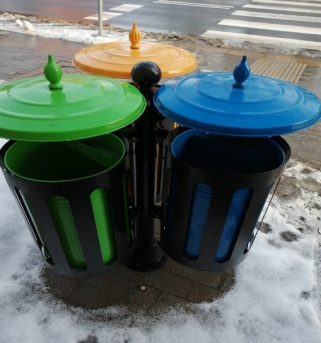 Kosze uliczne do segregacji odpadówzakup  2 kompletów pojemników dla dzieci do segregacji odpadów na place zabaw przy ul. Ugory i przy świetlicy „Jagódka” koszt  – 12.149,94 zł,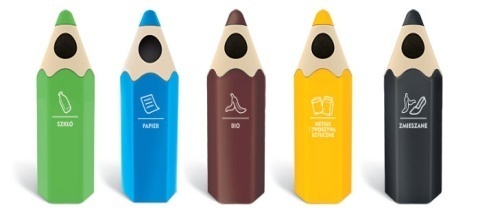 Kosze edukacyjne na placach zabawzakup toreb materiałowych z nadrukiem „Wspólnie dbamy o środowisko”- 100  szt.  - koszt  1.470,00 zł,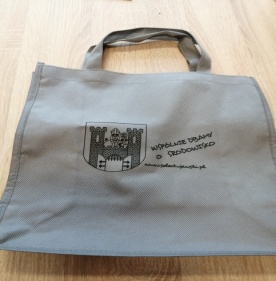 Torba ekologiczna3.6.3	Wyposażenie Gminy w sprzęty niezbędne do utrzymania czystościPatrz pkt 3.6.2Zakupiono i zamontowano na terenie miasta 20 szt. koszy ulicznych. Koszt 8.000,00 zł3.7	STABILNY SYSTEM PRAWA3.7.1	Przestrzeganie zapisów prawa lokalnego3.8	AKTYWNOŚĆ LOKALNEJ SPOŁECZNOŚCI3.8.1	Współudział mieszkańców w budowie dróg osiedlowych3.8.2	Rozbudzenie inicjatywy społecznejInicjatywę społeczną rozbudzano m.in. poprzez:28 Finał Wielkiej Orkiestry Świątecznej Pomocy (10.01.2020 r.) organizowany w Soleckim Centrum Kultury (siedziba sztabu orkiestry). Podczas finału zebrano 82.700 zł.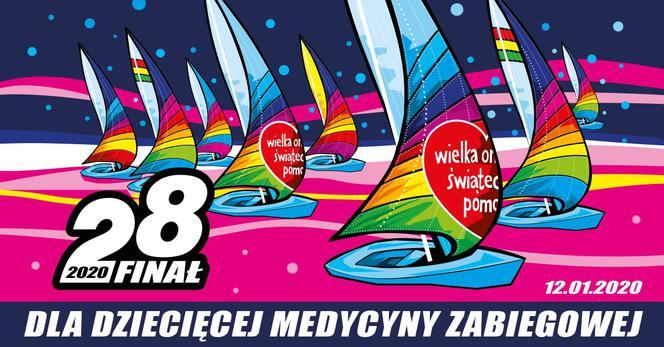 W ramach uroczystości związanych z uczczeniem 100 rocznicy powrotu Solca do Polski, na terenie miasta  zorganizowano cykl uroczystości oraz wydarzeń kulturalnych. 19 stycznia Władze Samorządowe, organizacje pozarządowe, uczniowie miejscowych  szkół,  instytucje  oraz mieszkańcy  miasta wzięli udział w uroczystej mszy świętej,  po zakończeniu której oddano hołd poległym w  walce o niepodległość Polski oraz naszego miasta. Również w  ramach obchodów: 5 stycznia  – odbył się koncert kolęd w wykonaniu zespołu Mazowsze,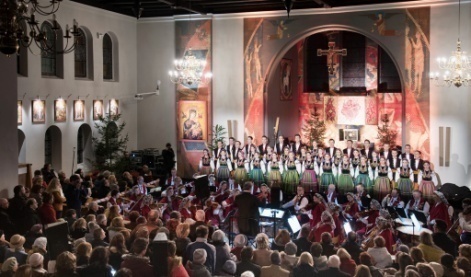 Zespół Mazowsze w Solcu Kujawskim17 stycznia – nastąpiło otwarcie wystawy czasowej „Pozdrowienia z Solca” (muzeum Solca),19 stycznia – odbyła się Promocja albumu „Pozdrowienia z Solca Kujawskiego”, uroczysty  Koncert w SCK na 100 lecie powrotu Solca do Polski. Mając na uwadze wartości edukacyjne oraz pragnienie zachowania w pamięci mieszkańców  wydarzeń, postaci  oraz faktów kształtujących „Lokalną Ojczyznę”, podpisano umowy patronackie o objęciu opieką miejsca pamięci na terenie Gminy Solec Kujawski. Aktualizacja umów patronackich pozwoli na  kontynuację niepisanej  tradycji związanej z udziałem lokalnej  społeczności w opiece nad miejscami pamięci oraz na zachowanie w pamięci bohaterskiej postawy Polaków poległych  w walce  o wolność Ojczyzny.   20 sierpnia – miało miejsce otwarcie galerii VendoPark (współorganizacja wydarzenia przez gminę),28-30 sierpnia – zorganizowano zlot foodtrucków (współorganizacja wydarzenia przez gminę),5 września – odbyły się dożynki gminne, uroczystości odbyły się w reżimie sanitarnym w związku ze stanem pandemii w Polsce.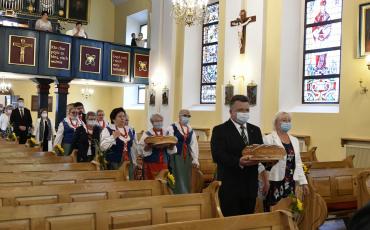 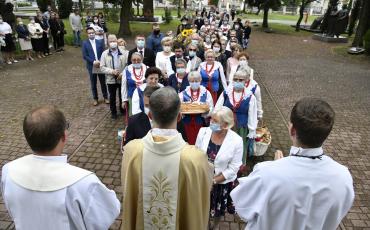 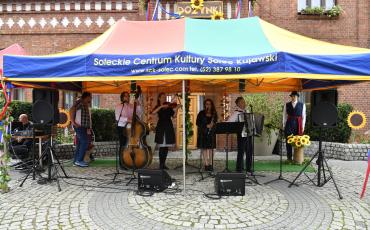 Dożynki 2020 r. „inne niż zwykle”11 listopada -   Solec Kujawski przystąpił po raz kolejny do ogólnopolskiej akcji „Niepodległa do hymnu”, w ramach której po zakończonej mszy świętej odprawionej  w intencji Ojczyzny odśpiewano hymn narodowy na placu przy kościele pw. św. Stanisława Biskupa i Męczennika  W ramach integracji środowiska wiejskiego Priorytetowym celem promocyjnym gminy jest współpraca z jednostkami, mieszkańcami, stowarzyszeniami, w tym aktywizacja ludzi z terenów wiejskich. Dlatego też w roku ubiegłym  dużą wagę poświęcono do wspólnym przedsięwzięiom promocyjnym z Kołami Gospodyń Wiejskich, Sołtysami,  poprzez wspólną organizację imprez, spotkań, szkoleń w świetlicach wiejskich.  Niestety część wydarzeń się nie odbyła, z uwagi na obowiązujący stan epidemiczny. Na terenie gminy funkcjonują cztery świetlice wiejskie: Makowianka w Sołectwie Otorowo – Makowiska, Jagódka w Sołectwie Kujawska, świetlica w Sołectwie Chrośna i świetlica w Sołectwie Przyłubie.  W ramach pobudzenia aktywności lokalnej społeczności dla rolników z terenu gminy, członkiń Kół Gospodyń Wiejskich  oraz  członków Rad Sołeckich zorganizowano wycieczkę na Pojezierze Drawskie, w ramach której  uczestnicy zwiedzili pałac w Siemczynie, Zamek Drahimski  oraz zabytkowy kościół w Czaplinku. 17.09.2020 r. w świetlicy wiejskiej w sołectwie Kujawska odbyło się spotkanie  zorganizowane w ramach  100 rocznicy  powrotu Solca do Polski. W organizację spotkania włączyło się Koło Gospodyń Wiejskich ,  Rada Sołecka sołectwa Kujawska,  Klub Seniora „Niezapominajka” oraz  zespół Solecczanie. W trakcie spotkania  uczestnicy  mieli okazję obejrzenia wystawy starych sprzętów gospodarstwa domowego oraz wysłuchania wykładu historycznego doktoranta  Instytutu Archeologii UMK w Toruniu.15.10.2021 r. odbyło się szkolenie dla rolników oraz członkiń Kół  Gospodyń Wiejskich  z terenu sołectw Gminy Solec Kujawski. Tematyką  szkolenia było,  kształtowanie krajobrazu celem polepszenia estetyki  otoczenia wiejskiej zabudowy zagrodowej w oparciu o właściwy dobór roślin ozdobnych, warunków glebowych i środowiskowych. Ponadto Szkoły prowadzone przez gminę rozbudzały inicjatywę społeczną swoich uczniów poprzez:działalność Szkolnego Klubu Wolontariatu oraz Ogniska Misyjnego,organizację zbiórek karmy i okryć dla schronisk w Rozwarzynie i Bydgoszczy oraz azylu dla jeży,udział w kampaniach społecznych, akcjach oraz zbiórkach, m. in. akcji Ministerstwa Edukacji Narodowej (MEN) „Razem na święta”, w ramach której zorganizowano zbiórkę paczek świątecznych dla dzieci z ubogich rodzin, kampanii społecznej z okazji Międzynarodowego Dnia Białej Laski „Ja nie widzę Ciebie, Ty zobacz mnie”, akcji „Adopcja serc”, „Cała Polska czyta dzieciom”, „Tydzień Misyjny” – zbiórka środków czystości dla dzieci z Afryki, akcji „Pączek dla Afryki”, akcji „Góra Grosza” organizowanej przez Towarzystwo Nasz Dom pod patronatem MEN,przyłączenie do Klubu Szkół UNICEF propagującego idee niesienia pomocy najbardziej potrzebującym dzieciom na świecie (SP4) oraz projektu „Szkoła z Charakterem” (SP1),objęcie opieką patronacką mogiły Domiceli Drzycimskiej zasłużonej nauczycielki, organizatorki oświaty w Solcu Kujawskim po II wojnie światowej (SP4).3.8.3	Kontakty z gminami i miastami partnerskimiW ramach promocji, prezentacji oraz wymiany  doświadczeń  i informacji z innymi miastami gmina uczestniczyła m.in. wzgromadzeniach Związku Miast Polskich. zgromadzeniach Związku Miast Nadwiślańskich. zgromadzeniach Stowarzyszenia Szlak wodny im. Króla Stefana Batoregokonkursie - Przyznanie Złotej Kielni z Diamentem w 100 - lecie Odzyskania Niepodległości i 100-lecie powrotu Solca do macierzy - wyróżnienie przyznane przez Ogólnopolski Dwutygodnik Budowlany PROFILE – styczeń 2020 rok konkursie „Modernizacja roku i Budowa roku 2019”  - I miejsce za strefę rekreacyjną na skwerze im. Dra Henryka Jordana w Solcu Kujawskim – wrzesień 2020 r. 4.	BEZPIECZNA GMINA4.1	MONITORING MIEJSKI4.1.1	Utworzenie miejskiego systemu monitoringuFunkcjonuje monitoring miejski na terenie Punktu Obsługi Pasażera, Rondzie im. Burmistrza Antoniego Nawrockiego, ul. 23 Stycznia (przy budynku Urzędu Miejskiego), Placu Jana Pawła II oraz na Skwerze im. Dra Henryka Jordana.4.1.2	Włączenie istniejącego monitoringu do sieci miejskiej4.1.3	Wprowadzenie systemu wczesnego ostrzegania o zagrożeniachNa stronie internetowej www.soleckujawski.pl zamieszczane są ostrzeżenia i komunikaty o:zagrożeniach hydrologicznych,zagrożeniach meteorologicznych,zagrożeniach zanieczyszczenia powietrza,awariach sieci energetycznej.4.2	SPRAWNIE FUNKCJONUJĄCE SŁUŻBY PORZĄDKOWE I RATOWNICZE4.2.1	Doposażenie służbW dniu 14.05.2020 r. Zakład Gospodarki Komunalnej sp. z o.o. zakupił cysternę na wodę pitną o pojemności 5000 l (urządzenie hakowe KP 30 wg normy DIN 30722). W przypadku dużej awarii wodociągowej np. magistrali, cysterna służy do zaopatrzenia mieszkańców w wodę pitną.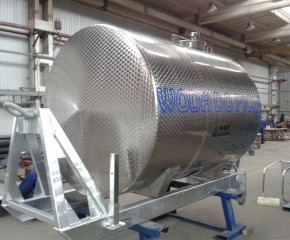 Cysterna na wodę pitnąOchotnicza Straż Pożarna jest systematycznie doposażona  ze środków własnych oraz dotacji przekazanych przez Gminę,  Komendę Główną PSP,  sponsorów : Firma Solbet Sp. z o.o. z siedzibą w Solcu Kujawskim oraz Toruńskie Zakłady Graficzne Zapolex Sp. z o.o.Najistotniejsze zakupy to: sprzęt ratownictwa technicznego i drogowego,zakup sprzętu ratownictwa wysokościowego, uzupełnienie umundurowania,armatura wodna (zakup i wymiana zużytej),uzupełnienie sprzętu łączności,zakup średniego samochodu ratowniczo- gaśniczego  VOLVO GBA.  Koszt zakupu 819 tys. zł. (219 tys. zł to dotacja gminy, 560 tys. – dofinansowanie z Komendy Głównej Państwowej Straży Pożarnej).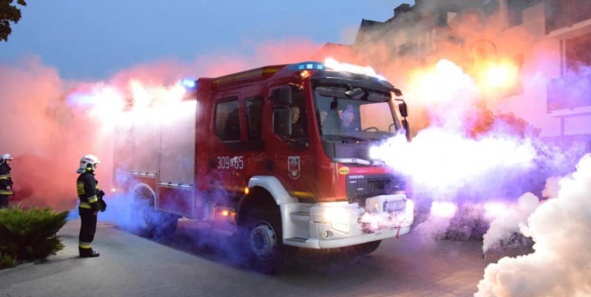 Nowy samochód ratowniczo – gaśniczy OSP Solec KujawskiPonadto przekazano kwotę 20.000,00 zł. Komendzie Miejskiej Policji w Bydgoszczy w celu zapewnienia dodatkowych pieszych patroli na terenie Solca Kujawskiego, które prowadzone były w rejonach najbardziej zagrożonych.4.3	CZYSTE ŚRODOWISKO4.3.1	Likwidacja dzikich wysypiskW 2020 r. zlikwidowano 8 dzikich wysypisk, z których  zebrano 2,60 Mg odpadów komunalnych, wielkogabarytowych i budowlanych.Ilość dzikich wysypisk, które były sukcesywnie likwidowane w latach 2000 – 2020 ilustruje poniższa tabela.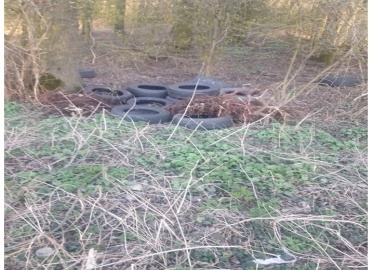 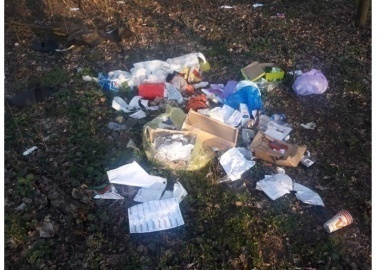 Dzikie wysypiska w Wypaleniskach4.3.2	Rekultywacja składowiska odpadów (nieczynnego)4.3.3	Rewitalizacja terenów zdegradowanych4.3.4	Podniesienie świadomości ekologicznej wśród mieszkańcówPatrz pkt 3.6.2W ramach ograniczania niskiej emisji w 2020 r. Burmistrz Solca Kujawskiego powołał Zespół   ds. kontroli przestrzegania zakazu spalania odpadów w paleniskach domowych na terenie Gminy Solec Kujawski. Do zadań zespołu należało w szczególności:przeprowadzanie kontroli przestrzegania zakazu spalania odpadów w paleniskach domowych na terenie Gminy Solec Kujawski, zgodnie z ustaloną  procedurą, sporządzanie protokołów z czynności kontrolnych,prowadzenie akcji informacyjnej celem uświadomienia mieszkańcom, w tym użytkownikom pieców (kotłów, kominków itp.) szkodliwego działania spalania odpadów komunalnych i innych nieprzeznaczonych do spalania materiałów, w tym będących jego następstwem zagrożeń dla życia i zdrowia,informowanie właścicieli nieruchomości o zakazie stosowania (zgodnie z Uchwała Nr VIII/136/19 z dnia 24.06.2019 r. Sejmiku Województwa Kujawsko – Pomorskiego):węgla brunatnego oraz paliw stałych produkowanych z wykorzystaniem tego węgla,mułów i flotokoncentratów węglowych oraz mieszanek produkowanych z ich wykorzystaniem,paliw w postaci sypkiej,biomasy stałej o wilgotności powyżej 20 %.Kontrole przeprowadzono od 14.01. do 10.03.2020 r. przez pracowników Wydziału Utrzymania Miasta na podstawie imiennego upoważnienia Burmistrza Solca Kujawskiego i funkcjonariuszy Policji w Solcu Kujawskim. Zespół przeprowadził 40 kontroli palenisk domowych na terenie Gminy Solec Kujawski. Ponadto po raz kolejny przystąpiono  do realizacji  przedsięwzięcia pod nazwą „Wymiana źródeł ciepła zasilanych paliwami stałymi na terenie Gminy Solec Kujawski” W wyniku realizacji przedsięwzięcia mieszkańcy zlikwidowali 10 szt. nieekologicznych źródeł ciepła oraz zamontowali 10 szt. nowych źródeł ciepła. Uzyskany efekt ekologiczny polegał na redukcji emisji następujących zanieczyszczeń do atmosfery:dwutlenku siarki SO2 – 1,15 Mg/roktlenków azotu NO2 – 0,16 Mg/rokdwutlenku węgla CO2 – 74,78 Mg/rokpyłów– 0,54 Mg/rok.Całkowity koszt przedsięwzięcia wyniósł 146.858,23 zł, w tym:dotacja Gminy Solec Kujawski – 30.000,00 zł.,środki własne Beneficjentów – 116.858,23 zł.4.3.5	Zwiększenie ilości odpadów segregowanychW lipcu i w październiku 2020 r. zamontowano kolejne dwa Miejskie Punkty Zbiórki Elektroodpadów w pobliżu wiaty śmietnikowej przy ul. Toruńskiej 58B i 58D na terenie Młodzieżowej Spółdzielni Mieszkaniowej w Solcu Kujawskim  oraz przy ul. Powstańców na terenie Osiedla Leśnego w Solcu Kujawskim. Nowoczesne urządzenia mają na celu propagowanie świadomości ekologicznej mieszkańców. Zawierają 7 osobnych tub do zbierania takich frakcji elektroodpadów jak: żarówki, baterie, telefony, ładowarki, płyty cd, tonery. Instalacje posiadają również dużą powierzchnię reklamową, wykorzystaną na funkcję informacyjno-edukacyjną. Koszty zakupu i montażu instalacji wyniosły 43.100,40 zł brutto.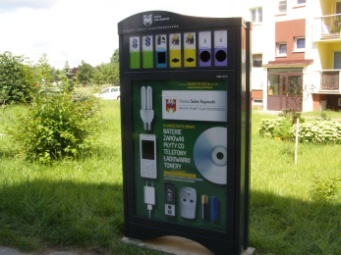 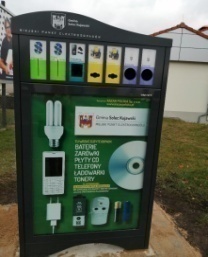 Miejskie Punkty Zbiórki Elektroodpadów na terenie Młodzieżowej Spółdzielni Mieszkaniowej i Osiedlu Leśnym4.3.6	Likwidacja szamb na terenie wyposażonym w kanalizację sanitarnąNa terenach nieskanalizowanych Gminy Solec Kujawski prowadzono ewidencję i kontrolę zbiorników bezodpływowych, m.in. częstotliwość wywozu nieczystości z szamb, zgodnie z ustawą o utrzymaniu czystości i porządku w gminach. Zgodnie z art. 3 ust. 3 pkt 1 i 2 ustawy z dnia 13 września 1996 r. o utrzymaniu czystości i porządku w gminach (Dz. U. z 2020 r., poz. 1439 t. j.) gminy mają obowiązek prowadzenia ewidencji zbiorników bezodpływowych na nieczystości płynne (szamb) oraz ewidencji przydomowych oczyszczalni ścieków.W związku z powyższym Gmina zwróciła się z apelem do  właścicieli nieruchomości na terenie Gminy Solec Kujawski o wypełnienie druku zgłoszenia posiadanego zbiornika bezodpływowego (szamba) lub przydomowej oczyszczalni ścieków i dostarczenie do Urzędu Miejskiego w Solcu Kujawskim w terminie do 30 września 2020 r. Dostarczono 12 zgłoszeń do gminnej ewidencji zbiorników bezodpływowych.W 2020 r. na terenie Gminy zostały zlikwidowane 3  zbiorniki bezodpływowe.W ewidencji obecnie znajduje się 288 zbiorników bezodpływowych nieczystości ciekłych i 60 przydomowych oczyszczalni ścieków. Lokalizacja zbiorników bezodpływowych i przydomowych oczyszczalni ścieków znajduje się na terenach, gdzie nie ma możliwości podłączenia do sieci kanalizacji sanitarnej.4.3.7	Wzrost wykorzystania odnawialnych źródeł energii, w tym budowa stopnia wodnego na WiślePatrz pkt 4.3.114.3.8	Dalsza rozbudowa sieci wodno – kanalizacyjnejRealizowano zadania  inwestycyjne wynikające z zatwierdzonego uchwałą nr  XI/98/15 Rady Miejskiej w Solcu Kujawskim z dnia 27 listopada 2015r. „Wieloletniego planu rozwoju i modernizacji urządzeń wodociągowych i kanalizacyjnych na lata 2016 – 2020 będących w posiadaniu ZGK Sp. z o.o.  w Solcu Kujawskim”. W roku 2020 (stan na dzień 31.12.2020 r.) wykonano łącznie 3,85 km sieci wodociągowej oraz kanalizacji sanitarnej m.in.:sieć wodociągową w ul. Sowiej o średnicy Ø110 i Ø90 PE,sieć kanalizacji sanitarnej w ul. Sowiej o średnicy Ø200 PVC,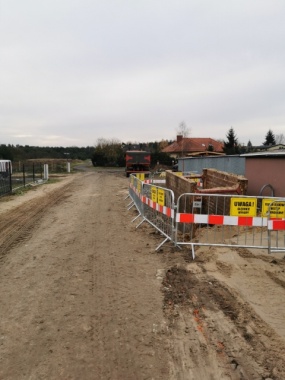 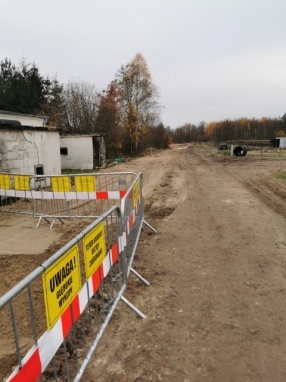 Budowa sieci wod – kan w ul. Sowiejsieć kanalizacji sanitarnej w ul. Robotniczej o średnicy Ø200 PVC wraz z wymianą przyłączy do budynków,sieć kanalizacji sanitarnej w ul. Piłsudskiego o średnicy Ø200 PVC (na odcinku od ul. Lipowej do ul. Młyńskiej),sieć wodociągową w ul. Piłsudskiego o średnicy Ø110 i Ø90 PE (na odcinku od ul. Lipowej do ul. Młyńskiej),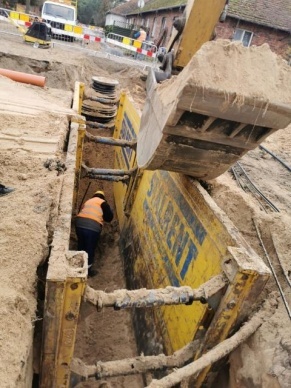 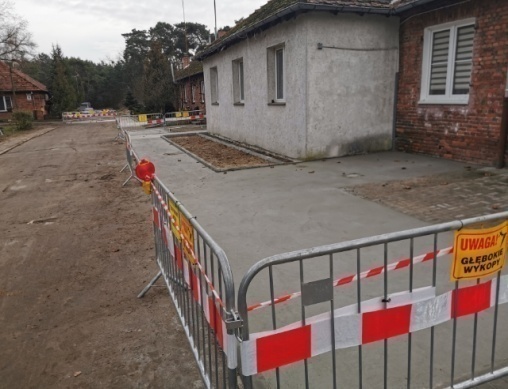 Przebudowa sieci kanalizacyjnej w ul. Robotniczejsieć wodociągową w ul. Danuty Mrzyk o średnicy Ø160 PE,sieć kanalizacji sanitarnej w ul. Danuty Mrzyk o średnicy Ø200 PVC,sieć wodociągową w ul. Żurawiej o średnicy Ø110 PE,sieć kanalizacji sanitarnej w ul. Żurawiej o średnicy Ø200 PVC,sieć wodociągową w ul. Kasztanowej o średnicy Ø110 PE,sieć wodociągową w ul. Kujawskiej o średnicy Ø160, Ø110, Ø90 PE (na odcinku od ul. Rzymskiej do drogi krajowej nr 10),sieć wodociągową w ul. Tęczowej o średnicy Ø160 PE,sieć kanalizacji sanitarnej grawitacyjnej w ul. Prostej o średnicy Ø200 PVC oraz tłocznej Ø90 PE wraz z budową przepompowni,sieć kanalizacji deszczowej Ø800, Ø500 PP w ul. Długiej,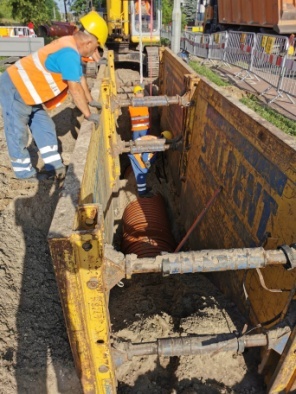 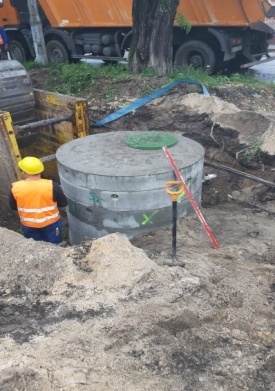 Budowa kanalizacji deszczowej w ul. Długiejsieć kanalizacji deszczowej Ø1000 PP w ul. Targowej/Łąkowej, planowany termin zakończenia inwestycji: 31.03.2021 r.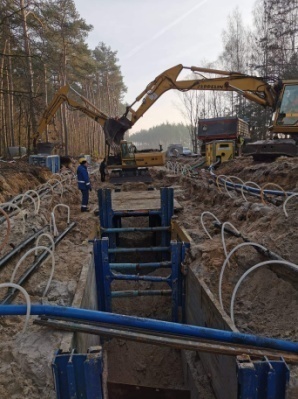 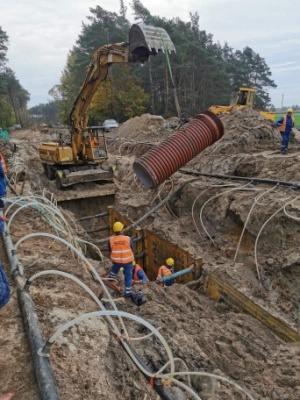 Budowa sieci kanalizacji deszczowej w ul. TargowejZakres rzeczowy zrealizowanych inwestycji obrazuje poniższa tabela:Ponadto w okresie do 31.12.2020 r. podłączono do sieci 54 przyłącza wodociągowe oraz 52 przyłącza kanalizacji sanitarnej. Wykonano studnię głębinową na stadionie piłkarskim przy ul. Sportowej w Solcu Kujawskim.	4.3.9(*)	Budowa miejskich toaletNa terenie Punktu Obsługi Podróżnych funkcjonują toalety miejskie w tym dla osób niepełnosprawnych. 4.3.10	Realizacja programu usuwania azbestuDziałalność informacyjno-edukacyjna prowadzona była poprzez bieżące informowanie mieszkańców za pomocą strony internetowej Urzędu Miejskiego w Solcu Kujawskim oraz w biuletynie informacji publicznej, a także poprzez prowadzenie ewidencji zinwentaryzowanych wyrobów zawierających azbest na terenie Gminy Solec Kujawski, w tym aktualizację bazy danych o ww. wyrobach (na podstawie „informacji o wyrobach zawierających azbest” przedkładanych corocznie Burmistrzowi Solca Kujawskiego przez właścicieli, użytkowników, zarządców nieruchomości do 31 stycznia każdego roku).Łączna ilość wyrobów zawierających azbest na terenie Gminy u osób fizycznych, do unieszkodliwienia wynosi 1.059,65 Mg (stan na 31.12.2020 r.). Gmina Solec Kujawski zwróciła się do mieszkańców, którzy na terenach swoich nieruchomości składują wyroby zawierające azbest (zdemontowane płyty azbestowe, rury cementowo-azbestowe), aby w terminie do 30 maja 2020 r. złożyli wypełnione formularze , w  celu ustalenia ilości zdemontowanych i składowanych odpadów niebezpiecznych zawierających azbest. W terminie zgłosiło się 8 właścicieli nieruchomości, z których zostały odebrane odpady niebezpieczne zawierające azbest. 17 czerwca 2020 roku Gmina Solec Kujawski zleciła firmie ECO-POL Sp. z o.o. w Pruszczu odbiór, transport oraz unieszkodliwienie odpadów niebezpiecznych zawierających azbest od osób prywatnych z terenu miasta Solec Kujawski. Odpady niebezpieczne zawierające azbest w ilości 12,43 Mg zostały przekazane do utylizacji na składowisko odpadów niebezpiecznych w Małociechowie. Gmina Solec Kujawski poniosła koszty odbioru, transportu i unieszkodliwienia w wysokości 4.847,70 zł.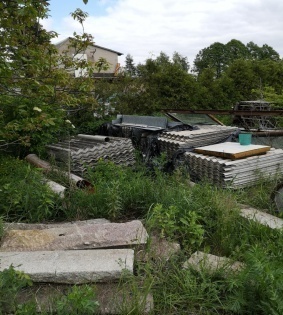 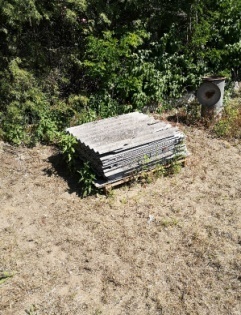 Odebrany i zutylizowany azbest4.3.11(*)	Zmniejszenie emisji CO2  poprzez system termomodernizacji budynkówPatrz pkt 1.2.1, 1.5.1.5Zmniejszenie emisji CO2 realizowano m.in. poprzez:1. Rewitalizację społeczno – gospodarcza, przebudowę oraz termomodernizację  budynku przy ulicy  Kościuszki 12 (budynek C. W ramach prowadzonych prac realizowano:W lutym podpisano umowę z firmą LOGBUD Sp. z o.o. z Głogowa na wykonanie termomodernizacji i przebudowy budynku, na kwotę  2 mln zł. brutto. Zakres robót obejmuje prace termomodernizacyjne w tym m.in.: docieplenie stropodachu, wymianę stolarki okiennej i drzwi zewnętrznych, wykonanie izolacji termicznej ścian zewnętrznych, wymianę oświetlenia na energooszczędne, budowę instalacji fotowoltaicznej, budowę instalacji c.o. Zadanie obejmuje także prace związane z przebudową, w tym m.in.: rozbudowę parteru budynku (wykonanie nowej konstrukcji stropu), budowę szachtu windowego oraz montaż dźwigu osobowego, likwidację otworów okiennych od strony zachodniej, zmianę układu pomieszczeń wewnątrz, prace wykończeniowe oraz wymianę wewnętrznych instalacji elektrycznych, teletechnicznych i sanitarnych, wykonanie instalacji oddymiania i odgromowej. Ponadto zagospodarowany zostanie teren części działki (wycinka drzew, wykonanie pieszo-jezdni i miejsc postojowych, montaż wiaty śmietnikowej). Planowany termin zakończenia robót – 31.05.2021 r. W roku 2020 zakończono ocieplenie stropodachu i ścian zewnętrznych, wymianę stolarki okiennej, wykonanie pokrycia dachu, budowę szachtu windowego, wykonanie izolacji termicznej ścian zewnętrznych i izolacji przeciwwilgociowej ścian fundamentowych oraz wykonanie  pieszo-jezdni.  Rozpoczęto wykonanie tynków i gładzi ścian wewnętrznych, roboty związane z wykonaniem instalacji wewnętrznych: sanitarnych (kanalizacja wewnętrzna, c.o., instalacja wodociągowa) i elektrycznych.Nadzór inwestorski pełni Pan Michał Leszczyński z firmy B&ES Michał Leszczyński z Pigży, na podstawie umowy zawartej  w 2019 r., na kwotę 40,9 tys. zł. brutto. Nadzór ornitologiczny i chiropterologiczny pełni Pan Dawid Kilon z firmy MERGUS Dawid Kilon z Bydgoszczy, na podstawie umowy zawartej w lutym, na kwotę 2,1 tys. zł. brutto. Dofinansowanie: Adaptacja budynku wraz z otoczeniem na cele społeczno – gospodarcze.W dniu 31.03.2020 r. złożono wniosek o dofinansowanie z Europejskiego Funduszu Rozwoju Regionalnego. Trwają działania niezbędne do podpisania umowy.  Termomodernizacja segmentu A,B i C.W dniu 13.03.2019 r. zawarto umowę o dofinansowanie projektu z Europejskiego Funduszu Rozwoju Regionalnego w wys.  788.864,56 zł. Projekt miał być realizowany do dnia 31.10.2020 r. W okresie sprawozdawczym wystąpiono o zmianę terminu zakończenia projektu z 31.10.2020 r. na 31.07.2021 r. Podyktowane to było warunkami umowy zawartej z firmą LOGBUD Sp. z o.o. Wartość projektu ogółem to 1.230.716,92 zł. brutto.Zakończono i rozliczono termomodernizację segmentu A i B. 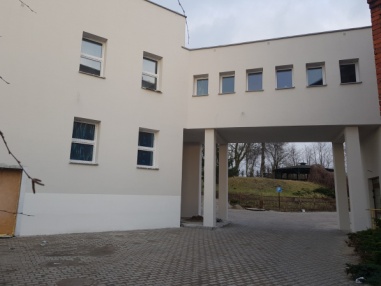 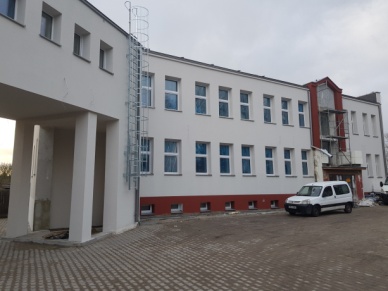 Rewitalizacja budynku przy ul. Kościuszki 12 (segment C)2. Termomodernizację budynku Przychodni ZdrowiaW maju zgłoszono do Starosty Bydgoskiego zamiar rozpoczęcia robót obejmujących termomodernizację przychodni zdrowia.W sierpniu Starosta Bydgoski wydał pozwolenie na przebudowę przychodni zdrowia. We wrześniu podpisano umowę z firmą BYDGOSTA sp. z o.o. z Bydgoszczy na wykonanie termomodernizacji i przebudowę budynku, na kwotę  1,4 mln zł. brutto. Zakres robót podzielony został na dwa zadania. Zadanie nr 1 obejmuje wykonanie prac termomodernizacyjnych wraz z montażem instalacji fotowoltaicznej, w tym m.in.: docieplenie ścian zewnętrznych, ścian piwnicznych oraz stropodachu, wykonanie nowego pokrycia dachowego, wymianę drzwi zewnętrznych, parapetów zewnętrznych, rur spustowych i rynien, regulację instalacjo c.o., wymianę instalacji oświetleniowej z zastosowaniem opraw energooszczędnych, montaż instalacji fotowoltaicznej. Zadanie nr 2 obejmuje wykonanie przebudowy budynku w celu poprawy funkcjonalności obiektu, w tym m.in.: wykonanie prac demontażowych i rozbiórek, częściowe zamurowanie otworów drzwiowych, wykonanie nowych ścianek działowych, wykonanie prac wykończeniowych (nowe wykładziny podłogowe, prace tynkarskie i malarskie, montaż stolarki drzwiowej itp.), doprowadzenie instalacji wodociągowej i kanalizacji sanitarnej, modernizacja instalacji elektrycznej.Nadzór ornitologiczny i chiropterologiczny pełni pan Dawid Kilon pod firmą MERGUS Dawid Kilon z Bydgoszczy na podstawie umowy zawartej w grudniu, na kwotę 2 tys. zł. brutto. Planowany termin zakończenia robót – 30.06.2022 r. W roku 2020 rozpoczęto przebudowę pomieszczeń fizjoterapii. Nadzór inwestorski pełni firma BOI SUN PROJECT Rafał Chomiuk z Torunia, na podstawie umowy zawartej w grudniu, na kwotę 14,8 tys. zł. brutto. Dofinansowanie: W dniu 18.02.2020 r.  zawarto umowę o dofinansowanie projektu z Europejskiego Funduszu Rozwoju Regionalnego w wys. 418.385,67 zł. Całkowita wartość projektu to 1.336.695,43 zł. W lipcu 2020 r. złożono wniosek o refundację poniesionych kosztów od początku realizacji projektu. 3. Modernizację budynków wchodzących w mieszkaniowy zasób gminyBudynki, w których wykonano prace ilustruje poniższa tabela.4.4	SPOŁECZEŃSTWO BEZ ZAGROŻEŃ CYWILIZACYJNYCH4.4.1	Poszerzenie oferty pomocy w sytuacjach zagrożeń kryzysowych4.4.2	Podnoszenie świadomości na temat zagrożeń cywilizacyjnychPodnoszenie świadomości na temat zagrożeń cywilizacyjnych realizowano poprzez:Zamieszczanie na stronie internetowej www.soleckujawski.pl i w Soleckich Wiadomościach z Ratusza informacji o zanieczyszczeniu powietrza i wpływu spalania odpadów komunalnych na zdrowie ludzi oraz ofertę dofinansowania wymiany źródeł ciepła na ekologiczne.Ochotnicza Straż Pożarna zorganizowała szkolenia dla członków OSP. 19 strażaków uczestniczyło w: kursie dowódców Młodzieżowych Drużyn Pożarniczych i kursie dowódców OSP. Przeprowadzono szkolenia, pogadanki i pokazy dla 31 grup dzieci i młodzieży z soleckich przedszkoli i szkół, szkoły podoficerskiej PSP i grup zorganizowanych z zakresu ratownictwa p.poż. W spotkaniach uczestniczyło 824 osób.4.5	OCHRONA PRZECIWPOWODZIOWA4.5.1	Budowa stopnia wodnego na Wiśle4.5.2	Budowa wału przeciwpowodziowego4.5.3	Utrzymanie w dobrym stanie technicznym rowów melioracyjnych i wału przeciwpowodziowegoNa terenie Gminy Solec Kujawski znajduje się 135 km rowów melioracji szczegółowej, będących w zarządzie Gminnej Spółki Wodnej (GSW), 22,1 km rowów melioracji podstawowej, będących w zarządzie  Państwowego Gospodarstwa Wodnego Wody Polskie. Na Osiedlu Toruńskim przebiega rów o długości 1,25 km, którym zarządza gmina.Konserwacją urządzeń melioracji szczegółowej zajmuje się GSW. Gmina konserwuje rowy nie ujęte w ewidencji GSW, a przebiegające przez grunty gminne.W GSW w 2020 roku prace konserwacyjne wykonywane były przez osoby zatrudnione na podstawie umowy zlecenia. Koszt wykonania konserwacji 100 m rowu jest uzależniony od wielu wypadkowych zmiennych itp. wysokości skarp, szerokości koryta, głębokości odmulania, konieczności remontów przepustów itp. Koszt wykonanych prac w zakresie funkcjonowania GSW wyniósł 78.230,00 zł.W 2020 roku Gmina wykonała konserwację  rowu R-1, R-1B o długości 1045 mb na odcinku ul. Kujawska, Lipowa, Słowicza, Młyńska, rowu o długości 625 mb przy ul. Toruńskiej oraz rowu o długości 300 mb położonego wzdłuż ul. Toruńskiej. Kwota wykonanej usługi wynisła 19.976,70 zł.Ponadto 17 marca 2020 Gmina Solec Kujawski wystąpiła z pismem do Regionalnej Dyrekcji Ochrony Środowiska w Bydgoszczy o zezwolenie na odstrzał sześciu osobników bobra zwyczajnego, który buduje tamy na rowie soleckim R-C oraz o zezwolenie na rozebranie tam, które zostały na ww. rowie wybudowane. Dnia 4 sierpnia do tut. Urzędu wpłynęła decyzja RDOŚ w Bydgoszczy, która nie zezwoliła na odstrzał zwierząt.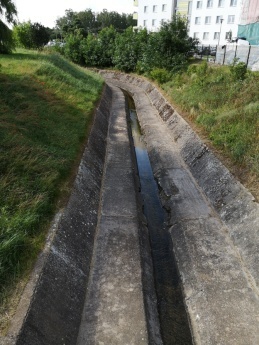 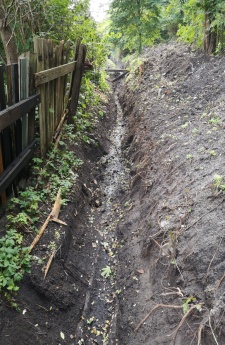 Rowy melioracyjne i ich utrzymanie to bardzo istotne zadanie dla gospodarki wodnej na terenie gminyZestawienie kosztów i wykonanych prac konserwacyjnych na urządzeniach melioracji szczegółowej w latach 2000 - 2020 w Gminie Solec Kujawski ilustruje poniższa tabela:Zakres prac na rowach melioracyjnych wykonanych w 2020 roku  przez GSW ilustruje poniższa tabela:Ponadto GSW wykonała usługi na rzecz Zakładu Gospodarki Komunalnej Sp. z o.o. w Solcu Kujawskim na kwotę 10.000 zł. Zarząd Gminnej Spółki Wodnej uczestniczył w Wojewódzkim Zjeździe Delegatów Spółek Wodnych w Bydgoszczy. Zarząd zaopiniował odpłatnie 21 inwestycje na terenie gminy. 5.	GMINA ATRAKCYJNA DLA MŁODYCH5.1	ABSOLWENT ATRAKCYJNY NA RYNKU PRACY5.1.1	Rozeznanie potrzeb rynku pracyNa bieżąco analizowano strukturę bezrobocia wpływającą bezpośrednio na potrzeby rynku pracy. W 2020 r. zarejestrowane były  w Powiatowym Urzędzie Pracy  272 osoby w tym 150 kobiet. W porównaniu z 2019 r. liczba bezrobotnych osób zwiększyła się o 44 osoby. Poniższa tabela ilustruje strukturę bezrobocia w latach 2008 - 2020.5.1.2	Przywrócenie rangi szkolnictwa zawodowego i technicznego5.1.3	Ustawiczne kształcenie zawodowe w systemie pozaszkolnymProwadzono bezpłatne kursy zawodowe dla młodzieży i osób dorosłych z terenu powiatu bydgoskiego.5.1.4	Udział pracodawców w kształceniu zawodowym5.1.4.1	Współudział pracodawców w tworzeniu programów nauczania i procesie kształcenia5.1.5	Poradnictwo zawodoweZgodnie z obowiązującymi przepisami, szkoły podstawowe organizowały zajęcia z zakresu doradztwa zawodowego dla uczniów klas VII i VIII (minimum 20 godzin w dwuletnim okresie nauczania).5.2	MŁODZIEŻ BEZ ZAGROŻEŃ CYWILIZACYJNYCH5.2.1	Utworzenie i funkcjonowanie świetlic dla dzieci i młodzieżyFunkcjonują świetlice w szkołach i kluby dla dzieci w bibliotece publicznej.W szkołach prowadzonych przez gminę funkcjonują świetlice szkolne. Dzięki zwiększeniu etatów w świetlicach, nauczyciele mają większe możliwości na urozmaicanie zajęć świetlicowych.  W ramach tych zajęć realizowane są: zajęcia sportowe, plastyczne, taneczne, systematyczna pomoc w odrabianiu zadań domowych oraz przeprowadzanie ciekawych zajęć dydaktycznych i konkursów.W Bibliotece Publicznej w Filii dla Dzieci działa Klub Rodzinny. W ramach funkcjonowania klubu organizowano m.in. zajęcia plastyczne, spotkania Klubu Gier Planszowych i zajęcia ruchowe.5.2.2	Wzbogacenie oferty Soleckiego Centrum KulturySoleckie Centrum Kultury organizowało zajęcia dla dzieci i młodzieży m.in:27 - 31 stycznia i 3 – 7 luty 2020 r. w czasie ferii zimowych organizowano cykl zajęć dla dzieci i młodzieży pn.  „Wszystko gra” i „Zimowe wakacje”. W zajęciach uczestniczyło 40 dzieci i młodzieży.Z obostrzeniami sanitarnymi w związku ze stanem pandemii w Polsce - w mniejszych grupach i z dopełnieniem niezbędnych formalności, w SCK przeprowadzono zajęcia wakacyjne. Przygotowano tygodnie tematyczne: 29 czerwca – 3 lipca „Wielka gra” – gry i zabawy na świeżym powietrzu,6 - 10 lipca „Kolorowa lokomotywa” – zajęcia rysunkowo –malarskie,13 - 17 lipca „Artystyczny Kogel-Mogel” – zajęcia rysunkowo-malarskie, 20 - 24 lipca „Małe improwizacje” – zajęcia teatralne uwieńczone przedstawieniem, 27 – 31 lipca „Tipi tropiciele pomysłów” – indiańska wioska i poszukiwacze złotej gry – zmagania na świeżym powietrzu,w sierpniu przez dwa tygodnie we wtorki i czwartki przeprowadzono autorskie warsztaty muzyczno plastyczne pn. „Czego nie narysujesz to dograsz”.W zajęciach uczestniczyło łącznie 72 dzieci i młodzieży.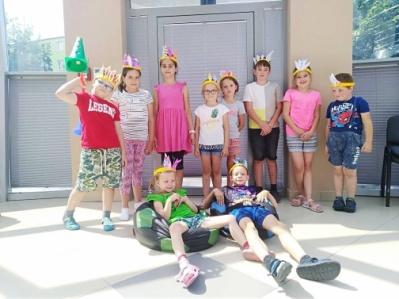 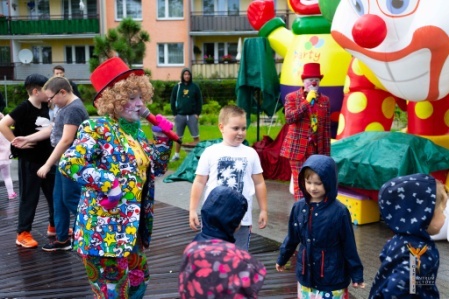 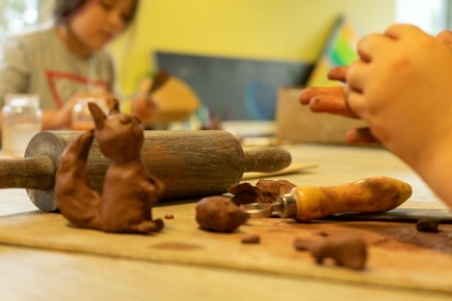   Zajęcia dla dzieci i młodzieży w SCK5.2.3	Udział młodzieży w projektach pozaszkolnychPatrz pkt 3.1.15.2.4	Atrakcyjne miejsca kultury, wypoczynku, sportu i rekreacjiPatrz pkt 1.4.1, 1.4.3, 1.4.4, 1.5.1.1, 1.5.1.5, 1.5.2, 1.9.3, 3.5.1, 5.2.25.2.4.1	Wykorzystanie obiektu i terenu przy ul. Tadeusza Kościuszki 305.2.4.2	Zagospodarowanie terenów po nasycalni5.2.4.3	Wykorzystanie terenów nadwiślańskich5.2.4.4	Wykorzystanie terenów Puszczy Bydgoskiej5.2.5(*) Funkcjonowanie streetworkerówW 2020 roku nie zrealizowano działań ze względu na pandemię korona wirusa w Polsce.5.2.6 (*)Funkcjonowanie strony internetowej z ofertą dla młodzieżySzkoły prowadzone przez gminę posiadają własne strony internetowe, które umożliwiają śledzenie na bieżąco funkcjonowania i pracy szkół. Znajdują się na nich informacje o szkole, aktualności, galerie zdjęć, dokumenty, regulaminy, informacje o konkursach i ciekawostki dla uczniów. Adresy stron:Szkoła Podstawowa nr 1 – http://78.9.184.218/domeny/soleckajedynka/web-2020/index.php Szkoła Podstawowa nr 4 – http://sp4soleckujawski.edupage.org Szkoła Muzyczna I stopnia - www.psm.soleckujawski.pl5.3	UROZMAICENIE FORMY OPIEKI NAD DZIEĆMI5.3.1(*)	Utworzenie żłobkaPatrz pkt 1.6.15.3.2	Zwiększenie miejsc w przedszkolach publicznych i niepublicznychPatrz pkt 1.6.25.3.3	Utworzenie punktów opieki nad dziećmi do lat trzechPatrz pkt 1.6.15.3.4	Program „Rodzina  3+”Liczbę rodzin posiadających kartę dużej rodziny oraz ilość wydanych kart w poszczególnych latach ilustruje poniższa tabela:5.4	DOGODNE WARUNKI DO ZAMIESZKANIA I INWESTOWANIA5.4.1	Przygotowanie atrakcyjnych terenów pod budownictwo mieszkaniowe jedno i wielorodzinne wraz z infrastrukturąPrzygotowanie terenów pod budownictwo odbywało się m.in. poprzez:W 2020 r. zostały zawarte 52 umowy dzierżawy na grunty połozone na terenie Gminy, w tym na terenie Parku Przemysłowego zawarto umowę na łączną powierzchnię 1,6443 ha.Dokonano 1 sprzedaży w formie zamiany pod zabudowę wielorodzinną na kwotę ponad 800.000 zł. Sprzedaż gruntów pod zabudowę wielorodzinną przyczyni się do dalszego rozwoju strefy mieszkalnej w rejonie ul. Kujawskiej.W związku z wejściem w życie ustawy przekształcającej prawo użytkowania wieczystego gruntów zabudowanych na cele mieszkaniowe, tzw. Ustawy przekształceniowej, wydanych zostało 700 zaświadczeń potwierdzających przekształcenie.Sprzedano 15  działek pod zabudowę jednorodzinną na łączną kwotę 2.381.849,24 zł. Sprzedaż gruntów pod zabudowę jednorodzinną dotyczyła głównie rejonu ulic Lipowa/Młyńska, tj. terenu, dla którego obowiązuje miejscowy plan zagospodarowania przestrzennego.Ponadto sprzedano 18 lokali mieszkalnych na łączną kwotę 1.397.017 zł., w tym 6 lokali w trybie przetargowym, a 12 na rzecz dotychczasowych najemców5.4.2	Rozbudowa Parku Przemysłowego etap III5.4.3(*)	Rozbudowa Inkubatora Przedsiębiorczości5.4.4	Sprawna obsługa przedsiębiorców5.4.5	Lądowisko na terenie Parku Przemysłowego5.4.6	Turystyka lotniczaObjaśnienie:(*) –  zadania zrealizowane , o których pisano w poprzednich informacjachLPNAZWA PLACÓWKIADRESTELEFON1.WIELOSPECJALISTYCZNY SZPITAL MIEJSKI IM. DR E. WARMIŃSKIEGO SPZOZ W BYDGOSZCZYBYDGOSZCZ SZPITALNA 19 52 566 66 65 
dzieci i dorośli2.WOJEWÓDZKI SZPITAL OBSERWACYJNO-ZAKAŹNY IM. TADEUSZA BROWICZA W BYDGOSZCZYBYDGOSZCZ KURPIŃSKIEGO 5 52 566 66 65 
dzieci i dorośli3.FUNDACJA "ZDROWIE DLA CIEBIE"BYDGOSZCZ WITKIEWICZA 152 566 66 65 
dzieci i dorośli4.WOJEWÓDZKI SZPITAL DZIECIĘCY IM. J. BRUDZIŃSKIEGO W  BYDGOSZCZY - DZIECI DO 18 ROKU ŻYCIABYDGOSZCZ CHODKIEWICZA 44 BUDYNEK A 52 566 66 655.WOJEWÓDZKI SZPITAL DZIECIĘCY IM. J. BRUDZIŃSKIEGO W  BYDGOSZCZY - DOROŚLIFUNDACJA ZDROWIE DLA CIEBIE 
BYDGOSZCZ KRÓLOWEJ JADWIGI 16 52 566 66 65L.p.AdresWykonane praceKoszt(*) (zł.)1.Bydgoska 42EModernizacja mieszkania nr 4 - malowanie lokalunaprawa, wymiana i doprowadzenie inst. wod.-kanzamontowanie muszli ustępowej, umywalki i wodomierza.10.184,372.Bydgoska 42EModernizacja mieszkania nr 4a - malowanie lokaluzałożenie wodomierzy, wymiana instalacji elektrycznej.3.006,783.Toruńska 3Modernizacja mieszkania nr 4- malowanie, wykonanie inst. wod.- kan., biały montaż, piecgazowy (ciepła woda.)4.991,774.Toruńska 2Modernizacja mieszkania nr 6 - wymiana instalacji wod.- kan., biały montaż, malowanie, obniżenie sufitu, naprawa podłogi.37.780,685.Otorowo 7Modernizacja mieszkania nr 1 - szpachlowaniemalowanie, naprawa podłogi, wymiana pieca etażowego.Naprawa instalacji  wod.- kan.,  biały montaż.29.535,436.Makowiska 15Wykonanie instalacji etażowego ogrzewania,wykonanie wentylacji w piwnicy.23.379,45Remont mieszkań nr 4 i 6 ( po pożarze).7. Toruńska 82AMalowanie , wymiana okien , wymiana podłóg, malowanie, wymiana drzwi. 43. 918,208.Toruńska 72Wymiana instalacji elektrycznej - klatka schodowa.  4.123,579.Toruńska 79Wykonanie instalacji wod. – kan., zainstalowanie wodomierza, malowanie ścian, wstawienie drzwi oraz ścianki działowej. W mieszkaniach 7 i 7a.6.757,7910.Toruńska 95Modernizacja mieszkania nr 2 – malowanie lokalu, wykonanie nowej instalacji wod. – kan. , naprawa drzwi i stopni schodowych.3.150,2310.RazemRazem166.828.27stan na XII Zaległości ( zł. )Zaległości ( zł. )Zaległości ( zł. )Zaległości ( zł. )Zaległości ( zł. )% jaki stanowistan na XII Ilość osóbIlość osóbczynszoweodsetkoweogółemPrzypiszadłużeniestan na XII ogółempowyżej 1000 złczynszoweodsetkoweogółem( zł.)do przypisu2004155 040,88102 767,73257 808,613 576 144,884,30narastająco3682211 203 107,68454 523,731 657 631,412005233 702,40146 387,88380 090,283384374,516,90narastająco3722201 437 810,09600 911,612 038 721,702006168 831,00126 126,37294 957,373233064,65,20narastająco298651 606 641,07727 037,982 333 679,05200744 496,5267 094,62111 591,142984868,111,50narastająco179421 651 137,59794 132,602 445 270,192008162 128,24104 586,59266 714,833 189 501,525,10narastająco3252161 813 265,83898 719,192 711 985,022009366 116,87177 114,04543230,913 582 426,4410,20narastająco3492632 179 382,701 075 833,233255215,932010398 068,8185 032,86583 101,663 615 820,4612,4narastająco3962742577451,51 260 866,093838317,592011417278310 028,32217 118,51527146,833 368 964,759,2narastająco4172782 887 479,821 477 984,604 365 464,422012410263245 249,76224 049,14469 298,903179683,177,71narastająco4102633 132 729,581 702 033,744 834 763,322013349222311041,75288 983,83600 025,582 951 579,439,19narastająco3492223443771,331 991 017,575 434 788,90XI   2014357201215 693,58303 969,24519 662,822 862 820,897,5narastająco3572013 659 464,912 294 986,815 954 451,72XII 2014331196228 062,65332 430,85560 493,503 123 894,587,3narastająco3311963 671 833,982 323 448,425 995 282,40 2015300195231 161,29185 340,31416 501,602 997 595,877,19narastająco3001953 902 995,272 508 788,736 411 784,002016320203186 045,11101 519,49287 564,602 932 620,886,34narastająco3202034 089 040,382 610 308,226 699 348,602017194 666,92194 444,78389 111,702 919 081,756,67narastająco3292004 283 707,302 804 753,007 088 460,302018177 911,24116 259,86294 171,102 867 704,066,20narastająco3762514 461 618,542 921 012,867 382 631,402019226 280,0267 611,58293 891,602 858 516,657,00narastająco3832484 687 898,562 988 624,447 676 523,002020238 843,1747 236,22286 079,392 946 483,008,11narastająco3852524 926 741,733 041 042,227 967 783,95LPOrganizacja pozarządowaTytuł zadaniaKwota dotacji (zł)1Stowarzyszenie na rzecz Osób NiepełnosprawnychAktywni w niepełnosprawności8 400,002Stowarzyszenie Wspierania RodzinAktywni w niepełnosprawności w każdej dziedzinie życia5 000,003Stowarzyszenie na rzecz Osób z Zaburzeniami Psychicznymi „DELFIN”Dzielmy się sercem – program przeciwdziałania społecznemu wykluczeniu osób z zaburzeniami psychicznymi6 600,004Ochotnicza Straż Pożarna Upowszechnianie tradycji ochotniczych straży pożarnych poprzez działalność orkiestry dętej30 000,005Stowarzyszenie Wspierania RodzinWspieramy rodzinę 13 435,006Uczniowski Klub Sportowy „TOP” Solec KujawskiPopularyzacja i promocja kultury fizycznej poprzez prowadzenie treningów grup początkujących UKS „TOP” Solec Kujawski8 500,007Klub Sportowy „UNIA” Solec KujawskiUpowszechnianie kultury fizycznej i sportu wśród dzieci i młodzieży w Klubie Sportowym „UNIA” Solec Kujawski19 000,008Międzyszkolny Uczniowski Klub Sportowy „START” Solec KujawskiMistrzostwa Solca Kujawskiego w zawodach sportowych, prowadzenie grup ćwiczebnych22 500,009Międzyszkolny Uczniowski Klub Sportowy „WISEŁKA”Piłka nożna jako pasja, rozwój dzieci poprzez sport20 000,0010Klub Karate KYOKUSHIN Organizacja obozów, szkolenie i udział w zawodach w ramach ogólnopolskiego współzawodnictwa dzieci i młodzieży w karate Kyokushin12 000,0011Międzyszkolny Uczniowski Klub Sportowy „TIE BREAK”Sport alternatywą dla fonoholizmu7 500,0012Klub Sportowy „UNIA”  Solec KujawskiRozwój sportu na terenie Gminy Solec Kujawski220 000,0013Uczniowski Klub Sportowy „TOP” Solec KujawskiZajęcia szkoleniowe oraz organizacja i udział w turniejach indywidualnych, drużynowych i rozgrywkach ligowych Uczniowskiego Klubu Sportowego „TOP” Solec Kujawski35 000,0014Miejski Ludowy Klub Sportowy Rozwój sportu na terenie Miasta i Gminy Solec Kujawski5 000,00RAZEMRAZEMRAZEM412 935,00LPOrganizacja pozarządowaTytuł zadaniaKwota dotacji (zł)1Chorągiew Kujawsko-Pomorska Związku Harcerstwa Polskiego, Dom Harcerza Solec KujawskiUprawianie sportu i turystyki2 000,002Polski Związek Emerytów, Rencistów i InwalidówWykorzystanie czasu wolnego członków PZERiIN2 200,003Fundacja JEKO – JAK JEŻ Z KOTEMDlaczego Jeż to pożyteczny zwierz, czyli wszystko, co powinieneś wiedzieć o jeżach3 000,004Oddział PTTK przy Klubie IWspSZ w BydgoszczyWzorcowe porządkowanie z odnawianiem szlaków pieszych Puszczy Bydgoskiej1 500,005Ochotnicza Straż PożarnaOd dziecka chciałbym zostać strażakiem- promocja ochrony przeciwpożarowej oraz zachęcenie do wstąpienia w szeregi OSP10 000,006Miejski Ludowy Klub SportowyOd zabawy do mistrzostwa – trening badmintona drogą do sukcesu10 000,007Fundacja JEKO – JAK JEŻ Z KOTEM10 Listopada – Światowy Dzień Jeża3 000,008Miejski Ludowy Klub SportowyOd zabawy do mistrzostwa – trening badmintonowy drogą do sukcesów5 500,009Stowarzyszenie Wspierania RodzinOtwórzmy serca – świąteczna pomoc potrzebującym2 700,0010Stowarzyszenie na rzecz Osób NiepełnosprawnychŚwiąteczno -noworoczne spotkanie przy choince5 200,00RAZEMRAZEMRAZEM45 100,00Dane uzyskane ze złożonych w Urzędzie Miejskim w Solcu Kujawskim deklaracji DO-1 na dzień 31.12.2020 r.Dane uzyskane ze złożonych w Urzędzie Miejskim w Solcu Kujawskim deklaracji DO-1 na dzień 31.12.2020 r.Liczba osób, objętych systemem gospodarowania odpadami komunalnymi (tereny zamieszkane)13 659Liczba kontrahentów, którzy zadeklarowali posiadanie przydomowych kompostowników136Liczba osób, które korzystają z częściowego zwolnienia z opłaty za gospodarowanie odpadami komunalnymi w związku z  posiadaniem przydomowych kompostowników476Lp.Kod i rodzaj odpadu zebranego selektywnie w 2020 r.Ilość w Mg15 01 01  opakowania z papieru i tektury446,68015 01 02  opakowania z tworzyw sztucznych517,86015 01 07  opakowania ze szkła415,92016 01 03  zużyte opony 14,47017 01 01  odpady z budowy i remontów135,42017 04 05  żelazo i stal 0,65020 01 21* lampy fluorescencyjne i inne odpady zawierające rtęć       0,30420 01 23* urządzenia zawierające freony 3,82520 01 34* baterie i akumulatory inne niż wymienione w 20 01 33              0,76120 01 35* zużyte urządzenia elektryczne i elektroniczne zaw. niebezpieczne składniki4,98920 01 36  zużyte urządzenia elektryczne i elektroniczne5,84120 01 32  leki 0,82320 02 01  odpady ulegające biodegradacji1679,06020 03 07  odpady wielkogabarytowe480,700RAZEM:RAZEM:3 707,303Roktworzywa sztuczneszkłopapier i tekturaodpady wielkogabarytoweodpady ulegające biodegradacjiodpady niebezpiecznesprzęt elektronicznyprzeterminowane lekipopiół200014,3068,0Nie prowadzono segregacjiNie prowadzono segregacjiNie prowadzono segregacjiNie prowadzono segregacjiNie prowadzono segregacjiNie prowadzono segregacjiNie prowadzono segregacji20016,50260,0Nie prowadzono segregacjiNie prowadzono segregacjiNie prowadzono segregacjiNie prowadzono segregacjiNie prowadzono segregacjiNie prowadzono segregacjiNie prowadzono segregacji20025,05,70Nie prowadzono segregacjiNie prowadzono segregacjiNie prowadzono segregacjiNie prowadzono segregacjiNie prowadzono segregacjiNie prowadzono segregacjiNie prowadzono segregacji200341,042,50Nie prowadzono segregacjiNie prowadzono segregacjiNie prowadzono segregacjiNie prowadzono segregacjiNie prowadzono segregacjiNie prowadzono segregacjiNie prowadzono segregacji200442,046,10Nie prowadzono segregacjiNie prowadzono segregacjiNie prowadzono segregacjiNie prowadzono segregacjiNie prowadzono segregacjiNie prowadzono segregacjiNie prowadzono segregacji200551,6047,0Nie prowadzono segregacjiNie prowadzono segregacjiNie prowadzono segregacjiNie prowadzono segregacjiNie prowadzono segregacjiNie prowadzono segregacjiNie prowadzono segregacji200656,4087,6014,107,2022,0000200782,30102,012,924,1031,01,300,400,132129,02008109,90121,904,60108,942,200,2040,00,17490,0200938,10158,707,034,7043,500,201,200,18395,0201081,0164,4027,3026,60216,901,707,200,170105,0201156,90204,2062,1021,10409,01,906,600,335106,02012  62,05195,9458,0820,08664,380,015,940,25393,802013  95,40264,3062,0943,50661,07,101,300,416137,902014  77,97289,7564,8876,30672,768,983,330,430298,0201548,45283,2173,84113,24256,56011,910,430138,70201695,94283,0887,15144,90944,886,583,720,57202017359,22311,16137,78214,041012,279,9112,950,4102018318,12283,58262,95254,94985,108,833,690,6202019374,52319,10295,58358,621075,088,295,840,6602020517,68415,92446,68480,701679,069,125,840,820RokIlość dzikich wysypiskIlość odpadów w Mg200028200133242002322200354020047180200541002006715,52007868,5200847,5200933,92010317,22011710,22201245,19201316,0020149101,492015195,822016618,312017668,552018124,642019138,58202082,60Razem1041.108,00Lp.UlicaMiejscowośćRodzaj sieciMateriałŚrednica
[mm]Długość 
[m]Poniesione koszty w 2020 r. [zł]1.Danuty MrzykSolec KujawskiwodociągPE90          4,0                 59 350,00    1.Danuty MrzykSolec KujawskiwodociągPE160      131,5                 59 350,00    2.Danuty MrzykSolec Kujawskikanalizacja sanitarnaPVC200        63,0                 60 050,00    3.DługaSolec Kujawskikanalizacja deszczowaPP500        91,8               340 950,00    3.DługaSolec Kujawskikanalizacja deszczowaPP800      346,3               340 950,00    4.KasztanowaSolec KujawskiwodociągPE110      201,0                 36 800,00    5.KujawskaSolec KujawskiwodociągPE160        92,0               158 600,00    5.KujawskaSolec KujawskiwodociągPE110      276,0               158 600,00    5.KujawskaSolec KujawskiwodociągPE90        20,0               158 600,00    6.marsz. Józefa PiłsudskiegoSolec Kujawskikanalizacja sanitarnaPVC200      178,0                 88 550,00    7.marsz. Józefa PiłsudskiegoSolec KujawskiwodociągPE90        67,0                 75 750,00    7.marsz. Józefa PiłsudskiegoSolec KujawskiwodociągPE110      118,0                 75 750,00    8.ProstaSolec Kujawskikanalizacja sanitarnaPVC200      170,0               145 900,00    8.ProstaSolec Kujawskikanalizacja sanitarnaPE90      102,0               145 900,00    9.RobotniczaSolec Kujawskikanalizacja sanitarnaPVC200      916,0               110 500,00    9.RobotniczaSolec Kujawskikanalizacja sanitarnaPVC250        55,0               110 500,00    10.SowiaSolec Kujawskikanalizacja sanitarnaPVC200      262,5               176 350,00    11.SowiaSolec KujawskiwodociągPE90        50,0                 54 350,00    11.SowiaSolec KujawskiwodociągPE110          4,0                 54 350,00    12.TargowaSolec Kujawskikanalizacja deszczowaPP1000      403,7            1 187 250,00    13.TęczowaSolec KujawskiwodociągPE160        75,0                 33 400,00    14.ŻurawiaSolec Kujawskikanalizacja sanitarnaPVC200      109,0                 63 050,00    15.ŻurawiaSolec KujawskiwodociągPE110      112,0                 45 550,00    SUMASUMASUMASUMASUMASUMA  3 847,8            2 636 400,00    L.p.AdresWykonane praceKoszt (zł.)1.Toruńska 82B/6Wymiana pieca dwufunkcyjnego (kondensacyjny)6.858,002.Wolności 7/3Wymiana pieca dwufunkcyjnego (kondensacyjny)7.452,003.Bydgoska 2Wymiana pieca gazowego (kondensacyjny)13.674,36 Razem Razem Razem27.984,36LataDługość rowów na których wykonano prace konserwacyjne oraz nakłady finansowe przez GSWDługość rowów, na których wykonano prace konserwacyjne oraz nakłady finansowe przez Gminę dla GSWDługość rowów na których wykonano prace konserwacyjne oraz nakłady finansowe – rowy nie objęte ewidencją GSWRazem20009 km30 km-39 km200018 200 zł.30 800 zł.-49 000 zł.200115 km25 km-40 km200123 500 zł.37 900 zł.-61 400 zł.200213 km30,7 km1,3 km45 km200214 600 zł.52 400 zł.2 000 zł67 000 zł.20037,5 km54,5 km-62 km20038 800 zł.112 100 zł.-120 900 zł.200411 km46 km-57 km200414 900 zł.116 300 zł.-131 200 zł.200511,5 km5,5 km2 km19 km200519  700 zł.12 200 zł.2800 zł.34 700 zł.200610,5 km11,5 km 1,3 km23,3 km200614 900 zł.12 600 zł.2 500 zł30 000 zł.20079 km12 km1,3 km22,3 km200713 500 zł.13 100 zł. -26 600 zł.200819 km9 km-28 km200830 600 zł.20 500 zł.-51 100 zł.200932 km10  km-42 km200936 600 zł.24 500 zł.-61 100 zł.201011 km2 km-13 km201027 300 zł. 4 500 zł.-31 800 zł.201121 km6,5 km-27,5 km201145 200 zł.Prace wykonane przez pracowników interwencyjnych-45 200 zł.201220 km5 km-25 km201248 900 zł.Prace wykonane przez pracowników interwencyjnych-48 900 zł.201342,7 km5 km1,3 km49 km201356 300 zł.Prace wykonane przez pracowników interwencyjnych-56 300 zł.201420 km11 km1,3 km32,3 km201447 400 zł.Prace wykonane przez pracowników interwencyjnych-47 400 zł.201519,1 km-1,3 km20,4 km201541 542 zł.--41 542 zł.201622,8 km1,695 km0,625 km23,87 km201672 951,00 zł.3 000,00 zł. – dotacja4901,14 zł.80 852,14 zł.201715,856 km0,824 km3,355 km20,035 km201765.582,00 zł.3 000,00 zł. – dotacja15.778,62 zł.84.360,62 zł.201821,51 km6,486 km1,53 km23,07 km201877.779,00 zł.57.100,00 zł. – dotacje inne10.000,00 zł. – dotacja gminy35.055,24 zł.112.834,24 zł.201917,18 km3,35 km2,34 km22,87 km55.230 zł10.000 zł – dotacja gminy13.000 zł – dotacje inne20.000,00 zł.98.230,00 zł20206,485 km17,200 km1,97 km25,655 km32.662,00 zł10.000 zł – dotacja gminy13.000 zł – dotacje inne19.079,70 zł127.438,70 złLPNazwa obiektuIlość urządzeń melioracyjnych poddanych konserwacji w m/bŁączna kwota robót konserwacyjnych w zł.1Makowiska 3.13720.630,002Solec Kujawski2.15024.487,003Przyłubie11.93021.697,004Otorowo6.4686.530,00RAZEMRAZEM23.685107.462,002008200920102011201220132014201520162017201820192020Bezrobotni ogółem 439644663555708696543401394357301228272Kobiety241326356315365353283218209202179134150Co stanowi % bezrobotnych555154575152 52545357605955Długotrwale bezrobotni (od 12 do powyżej 24miesięcy) 8113721121427027026619916312612491116Bez kwalifikacji zawodowych146107177177248236187129121106968097Samotnie wychowujące co najmniej jedno dziecko do 18 roku życia35546056817663-----Samotnie wychowujące co najmniej jedno dziecko do 6 roku życia- -  - -- - 697674855162Niepełnosprawni229352629272228201711128201520162017201820192020Liczba rodzin posiadających Kartę Dużej Rodziny ogółem129150168178357407Liczba przyznanych Kart Dużej Rodziny w danym roku17311310358412161